                                                                                                                                                                                                                                                                                                              ИНФОРМАЦИОННЫЙ БЮЛЛЕТЕНЬСЕГОДНЯ В НОМЕРЕ:РЕШЕНИЯ СОВЕТА ДЕПУТАТОВ:1. от 27.12.2022 № 107 «О внесении изменений в решение Совета депутатов Ореховского сельского поселения Галичского муниципального района от 09.01.2020 года № 206 «Об оплате труда лиц, замещающих муниципальные должности Ореховского сельского поселения Галичского муниципального района Костромской области»2. от 27.12.2022 № 108 «О внесении изменений в решение Совета депутатов от 30.09.2022 № 100 «Об утверждении Положений об оплате труда муниципальных служащих и работников администрации Ореховского сельского поселения Галичского муниципального района Костромской области»3. от 27.12.2022 № 109 «О бюджете Ореховского сельского поселения на 2023 год и на плановый период 2024 и 2025 годов»РОССИЙСКАЯ ФЕДЕРАЦИЯКОСТРОМСКАЯ ОБЛАСТЬГАЛИЧСКИЙ МУНИЦИПАЛЬНЫЙ РАЙОНСОВЕТ ДЕПУТАТОВОРЕХОВСКОГО СЕЛЬСКОГО ПОСЕЛЕНИЯРЕШЕНИЕот «27» декабря 2022 года № 107            О внесении изменений в решение Совета депутатов Ореховского сельского поселения Галичского муниципального районаот 09.01.2020 года № 206 «Об оплате труда лиц, замещающих муниципальные должности Ореховского сельского поселения Галичского муниципального района Костромской области»В целях приведения муниципального правового акта Совета депутатов Ореховского сельского поселения Галичского муниципального района в соответствие с действующим законодательством и в соответствии с пунктом 13 решения Совета депутатов Ореховского сельского поселения Галичского муниципального района от 24 декабря 2021 года № 65 «О бюджете Ореховского сельского поселения Галичского муниципального района на 2022 год и на плановый период 2023 и 2024 годов», Совет депутатов сельского поселения РЕШИЛ:1. Внести в решение Совета депутатов Ореховского сельского поселения от 09 января 2020 года № 206 «Об оплате труда лиц, замещающих муниципальные должности Ореховского сельского поселения Галичского муниципального района Костромской области» (в редакции решений Совета депутатов сельского поселения от 08.09.2020 № 229, 24.12.2021 № 63, от 28.02.2022 № 71) следующие изменения:            1) приложение к решению изложить в новой редакции согласно приложению к настоящему решению. 	2. Настоящее решение вступает в силу со дня его официального опубликования (обнародования).Глава сельского поселения                                                                                             А.Н. ТимофеевПриложениек решению Совета депутатовсельского поселенияот 27 декабря 2022 года № 107Размеры должностных окладов, ежемесячной надбавки к должностному окладу за сложность и напряженность работы, ежемесячного денежного поощрения лиц, замещающих муниципальные должности Ореховского сельского поселенияГаличского муниципального района Костромской областиРОССИЙСКАЯ ФЕДЕРАЦИЯКОСТРОМСКАЯ ОБЛАСТЬГАЛИЧСКИЙ МУНИЦИПАЛЬНЫЙ РАЙОНСОВЕТ ДЕПУТАТОВОРЕХОВСКОГО СЕЛЬСКОГО ПОСЕЛЕНИЯР Е Ш Е Н И Еот «27» декабря 2022 года № 108О внесении изменений в решение Совета депутатов от 30.09.2022 № 100«Об утверждении Положений об оплате труда муниципальных служащих и работников администрации Ореховского сельского поселения Галичского муниципального района Костромской области»В целях приведения муниципального нормативного правового акта в соответствие с действующим законодательством, Совет депутатов Ореховского сельского поселения РЕШИЛ:	1. Внести в Положение об оплате труда муниципальных служащих и работников администрации Ореховского сельского поселения Галичского муниципального района  Костромской области, утвержденное решением Совета депутатов сельского поселения от 30.09.2022 г. № 100 (в редакции решения Совета депутатов сельского поселения от 25.11.2022 № 106) , следующие изменения:		1.1. Приложение № 1 к решению Совета депутатов сельского поселения от 30.09.2022 г. № 100 (в редакции решения Совета депутатов сельского поселения от 25.11.2022 № 106) «Положение об оплате труда муниципальных служащих Ореховского сельского поселения Галичского муниципального района Костромской области» изложить в новой редакции согласно приложению № 1 к настоящему решению. 	     1.2. В Приложении № 2 к решению Совета депутатов сельского поселения от 30.09.2022 г. № 100 (в редакции решения Совета депутатов сельского поселения от 25.11.2022 № 106) «Положение об оплате труда работников администрации Ореховского сельского поселения Галичского муниципального района Костромской области» в абзаце 3 пункта 12 слова «до 170 процентов» заменить словами «от 100 до 250 процентов».1.3. Приложение № 1 к Положению об оплате труда работников администрации Ореховского сельского поселения Галичского муниципального района Костромской области изложить в новой редакции согласно приложения № 2 к настоящему решению.2. Настоящее решение вступает в силу со дня его официального опубликования (обнародования) и распространяет свое действие на правоотношения, возникшие с 1 декабря 2022 года.Председатель Совета депутатовОреховского сельского поселения                                                                      А.Н. Тимофеев     Приложение  № 1 к решению Совета депутатов Ореховского сельского поселенияГаличского муниципального районаКостромской области                                                                                                                                                       от   27  декабря 2022 года  № 108 Приложение № 1к решению Совета депутатов                                                                                                                  сельского поселения от «30» сентября 2022 года № 100Положение об оплате труда муниципальных служащих Ореховского сельского поселения Галичского муниципального района Костромской области 1. Общие положенияНастоящее Положение об оплате труда муниципальных служащих Ореховского сельского поселения Галичского муниципального района Костромской области (далее - Положение) устанавливает систему оплаты труда муниципальных служащих Ореховского сельского поселения Галичского муниципального района Костромской области (далее - муниципальные служащие).Правовой основой настоящего Положения являются Федеральные законы от 06.10.2003 года № 131-ФЗ «Об общих принципах организации местного самоуправления в Российской Федерации», от 02.03.2007 года    № 25-ФЗ «О муниципальной службе в Российской Федерации», Закон Костромской области от 09.11.2007 года № 210-4-ЗКО «О муниципальной службе в Костромской области», Устав муниципального образования Ореховское сельское поселение Галичского муниципального района Костромской области.2. Порядок и условия оплаты труда1. Оплата труда муниципального служащего производится в виде денежного содержания, которое состоит из должностного оклада муниципального служащего в соответствии с замещаемой им должностью муниципальной службы (далее - должностной оклад), а также из ежемесячных и иных дополнительных выплат (далее - дополнительные выплаты).2. К дополнительным выплатам относятся:2.1. ежемесячная надбавка к должностному окладу за выслугу лет на муниципальной службе;2.2. ежемесячная надбавка к должностному окладу за особые условия муниципальной службы;2.3. ежемесячная процентная надбавка к должностному окладу муниципальных служащих, допущенных к государственной тайне на постоянной основе, и сотрудников структурных подразделений по защите государственной тайны;2.4. ежемесячная надбавка к должностному окладу за классный чин;2.5. ежемесячное денежное поощрение;2.6. премии за выполнение особо важных и сложных заданий;2.7. единовременная выплата при предоставлении ежегодного оплачиваемого отпуска и материальная помощь, выплачиваемые за счет средств фонда оплаты труда муниципальных служащих:2.8. иные выплаты и премии, предусмотренные законодательством Российской Федерации и Костромской области.3. Размеры должностных окладов муниципальных служащих Ореховского сельского поселения Галичского муниципального района устанавливаются в соответствии с приложением № 1 к настоящему Положению.4. Ежемесячная надбавка к должностному окладу за выслугу лет на муниципальной службе (далее - надбавка за выслугу лет) устанавливается при наличии стажа работы не менее одного года.4.1. В стаж (общую продолжительность) муниципальной службы включаются периоды замещения:1) должностей муниципальной службы;2) муниципальных должностей;3) государственных должностей Российской Федерации и государственных должностей субъектов Российской Федерации;4) должностей государственной гражданской службы, воинских должностей и должностей федеральной государственной службы иных видов;5) иных должностей в соответствии с федеральными законами.4.2. Периоды работы (службы) включаются (засчитываются) в стаж муниципальной службы на основании сведений о трудовой деятельности, трудовом стаже либо стаже муниципальной службы, содержащихся в трудовой книжке и в иных, выданных в установленном порядке документах. Указанные периоды работы (службы) исчисляются в календарном порядке (годах, месяцах, днях) и при подсчете стажа муниципальной службы суммируются, независимо от сроков перерыва в трудовой деятельности.4.3. Размер ежемесячной надбавки к должностному окладу за выслугу лет составляет при стаже работы (муниципальной службы):1) от 1 года до 5 лет - 10 процентов должностного оклада;2) от 5 до 10 лет - 15 процентов должностного оклада;3) от 10 до 15 лет - 20 процентов должностного оклада;4) свыше 15 лет - 30 процентов должностного оклада.4.4. Стаж муниципальной службы устанавливается правовым актом представителя нанимателя (работодателя) на основании решения комиссии по рассмотрению вопросов муниципальной службы.4.5. Стаж муниципальной службы муниципального служащего приравнивается к стажу государственной гражданской службы государственного гражданского служащего.5. Ежемесячная надбавка к должностному окладу за особые условия муниципальной службы устанавливается в следующих размерах:1) по высшей группе должностей муниципальной службы - 150 - 200 процентов  должностного оклада;2) по главной группе должностей муниципальной службы -120 - 150 процентов должностного оклада;3) по ведущей группе должностей муниципальной службы - 90 - 120 процентов должностного оклада;4) по старшей группе должностей муниципальной службы - 60 - 90 процентов должностного оклада.Конкретные размеры ежемесячной надбавки к должностному окладу за особые условия муниципальной службы, выплачиваемой согласно пунктам 1 - 4 настоящей части по соответствующим должностям муниципальной службы, определяются правовым актом представителя нанимателя (работодателя) по согласованию с главой администрации сельского поселения.Решение об изменении размера (увеличении, уменьшении) ежемесячной надбавки к должностному окладу за особые условия муниципальной службы принимается правовым актом представителя нанимателя (работодателя) по согласованию с главой администрации сельского поселения с учетом особенности выполнения должностных обязанностей и в соответствии с Трудовым кодексом Российской Федерации.6. Ежемесячная надбавка к должностному окладу муниципальных служащих, допущенных к государственной тайне на постоянной основе устанавливается правовым актом представителя нанимателя (работодателя) в порядке, утвержденным решением Совета депутатов сельского поселения.7. Ежемесячная надбавка к должностному окладу за классный чин устанавливается муниципальному служащему, которому присвоен классный чин в соответствии с замещаемой должностью муниципальной службы в пределах группы должностей муниципальной службы.Размер ежемесячной надбавки к должностному окладу за классный чин устанавливается правовым актом представителя нанимателя (работодателя) в соответствии с приложением № 2 к настоящему Положению.8. Ежемесячное денежное поощрение муниципальных служащих устанавливается от 1,0 до 2,5 должностных окладов.Конкретные размеры ежемесячного денежного поощрения муниципальных служащих определяются правовым актом представителя нанимателя (работодателя) по согласованию с главой администрации сельского поселения.По решению представителя нанимателя (работодателя) может быть принято решение об увеличении размера ежемесячного денежного поощрения муниципального служащего, но не выше максимального размера, определенного пунктом 8 настоящего Положения и с учетом особенностей выполнения должностных обязанностей.Решением представителя нанимателя (работодателя) муниципальному служащему может быть снижен размер ежемесячного денежного поощрения при ненадлежащем выполнении (невыполнении) муниципальным служащим своих должностных обязанностей на основании мотивированного представления непосредственного руководителя муниципального служащего, но не ниже минимального размера, определенного пунктом 8 настоящего Положения.Увеличение (снижение) размера ежемесячного денежного поощрения производится правовым актом представителя нанимателя (работодателя) муниципального служащего по согласованию с главой администрации сельского поселения.9. Премирование:9.1. Выплата премий за выполнение особо важных и сложных заданий производится в целях усиления материальной заинтересованности муниципального служащего в повышении качества выполнения работы, а также в своевременности и добросовестности исполнения своих должностных обязанностей, повышении уровня ответственности. Премия начисляется за фактически отработанное работником время. Время нахождения в очередном и дополнительном отпуске, а также в учебном отпуске обучающихся по направлениям работодателей в порядке переподготовки и получения второй специальности, учитывается в расчетном периоде для начисления премии. Решение о премировании и размер премии производится и устанавливается правовым актом представителя нанимателя (работодателя) по согласованию с главой администрации сельского поселения с учетом личного вклада работника в выполнение должностных обязанностей, качества и сроков выполнения порученной работы, соблюдения трудовой дисциплины и максимальными размерами не ограничивается.9.2. Премирование работников, уволенных по собственному желанию или за нарушение трудовой дисциплины за тот месяц, в котором служащий был уволен, не производится.Представитель нанимателя (работодатель) имеет право не премировать работников, привлеченных к дисциплинарной ответственности.9.3. Выплата премии муниципальному служащему, проработавшему в органе местного самоуправления не менее трех лет, устанавливается в размере одного должностного оклада и производится по случаю юбилейной даты (50 лет, 55 лет, 60 лет, 65 лет) и при выходе на пенсию.Решение о выплате премии принимается правовым актом представителя нанимателя (работодателя).10. Единовременная выплата при предоставлении ежегодного оплачиваемого отпуска в размере двух должностных окладов выплачивается муниципальному служащему один раз в течение календарного года при предоставлении муниципальному служащему ежегодного оплачиваемого отпуска.11. Материальная помощь выплачивается муниципальному служащему в размере двух должностных окладов в год.Материальная помощь выплачивается муниципальному служащему по его заявлению, единовременно или по частям.11.1. При поступлении на муниципальную службу в течение календарного года выплата материальной помощи производится пропорционально отработанному времени.11.2. Материальная помощь не выплачивается муниципальному служащему, находящемуся в отпуске по уходу за ребенком. При выходе муниципального служащего из указанного отпуска на муниципальную службу, выплата материальной помощи производится пропорционально отработанному времени.11.3. Решение об оказании материальной помощи и ее размере принимается правовым актом представителя нанимателя (работодателя) и на основании личного заявления муниципального служащего.3. Дополнительные гарантии1. Муниципальным служащим предоставляется право на материальную помощь в следующих случаях:1) смерти его членов семьи (детей, мужа (жена)) на основании свидетельства о смерти;2) в связи с утратой или повреждением имущества в результате стихийного бедствия, пожара, кражи;3) особой нуждаемости в лечении, приобретении дорогостоящих лекарственных средств в связи с заболеванием (травмой), полученным (полученной) при исполнении должностных обязанностей.Материальную помощь в случаях, указанных в настоящем разделе, установить в объеме минимального размера оплаты труда, установленного федеральным законодательством. Материальная помощь производится на основании правового акта представителя нанимателя (работодателя), личного заявления муниципального служащего и иных документов, подтверждающих необходимость получения материальной помощи.4. Фонд оплаты труда1. Фонд оплаты труда муниципальных служащих формируется за счет средств, направляемых для выплаты (в расчете на год):1.1. должностных окладов;1.2. дополнительных выплат, установленных в разделе 2 пунктами 2.1-2.5, 2.7, 2.8, - в размерах, установленных настоящим Положением;1.3. ежемесячной процентной надбавки к должностному окладу муниципальных служащих, допущенных к государственной тайне на постоянной основе, и сотрудников структурных подразделений по защите государственной тайны - в размере, установленном действующим законодательством;1.4.  премии за выполнение особо важных и сложных заданий в размере 6 должностных окладов.5. Порядок увеличения (индексации) размеров денежного содержания муниципальных служащих1. Увеличение (индексация) установленных настоящим Положением размеров должностных окладов и дополнительных выплат по должностям муниципальной службы производится не реже одного раза в год в размерах и сроки в соответствии с решением Совета депутатов Ореховского сельского поселения Галичского муниципального района о бюджете сельского поселения на соответствующий год с учетом уровня инфляции (потребительских цен).2. При увеличении (индексации) должностных окладов и ежемесячных надбавок к должностному окладу за классный чин муниципальным служащим по должностям муниципальной службы их размеры подлежат округлению до целого рубля в сторону увеличения.Приложение № 1к Положению об оплате труда муниципальных служащих Ореховского сельского поселения Галичского муниципального района Костромской областиРазмеры должностных окладовмуниципальных служащих администрации сельского поселенияПриложение № 2 к Положению об оплате труда муниципальных служащих Ореховского сельского поселения Галичского муниципального района Костромской областиРазмер ежемесячной надбавки за классный чин     Приложение  № 2 к решению Совета депутатов Ореховского сельского поселенияГаличского муниципального районаКостромской области                                                                                                                                                       от   27  декабря 2022 года  № 108 Приложение № 1к Положению об оплате труда работников администрации Ореховского сельского поселенияГаличского муниципального района Костромской областиБазовые оклады (базовые должностные оклады), базовые ставки заработной платы и коэффициенты по должности по профессиональным квалификационным группам и квалификационным уровням работников администрации Ореховского сельского поселения Галичского муниципального района Костромской областиРОССИЙСКАЯ ФЕДЕРАЦИЯКОСТРОМСКАЯ ОБЛАСТЬГАЛИЧСКИЙ МУНИЦИПАЛЬНЫЙ РАЙОНСОВЕТ ДЕПУТАТОВОРЕХОВСКОГО СЕЛЬСКОГО ПОСЕЛЕНИЯРЕШЕНИЕот « 27 » декабря 2022 года  № 109«О  бюджете Ореховскогосельского поселения на 2023 год и на плановый период 2024 и 2025 годов»           Рассмотрев представленные главой администрации сельского поселения материалы о бюджете сельского поселения на 2023 год и на плановый период 2024 и 2025 годов, Совет  депутатов сельского поселения РЕШИЛ:1. Утвердить основные характеристики бюджета сельского поселения на 2023 год:1) прогнозируемый общий объем доходов  бюджета сельского поселения в сумме 9 429 440 рублей, в том числе объем безвозмездных поступлений в сумме   3 161 200 рублей;2) общий объем расходов бюджета сельского поселения в сумме 9 742 852 рубля;3) дефицит бюджета сельского поселения в сумме 313 412 рублей.2. Утвердить основные характеристики бюджета сельского поселения на 2024 год и на 2025 год:1) прогнозируемый общий объем доходов  бюджета сельского поселения на 2024 год в сумме 8 850 920 рублей, в том числе объем безвозмездных поступлений в сумме   2 275 050 рублей, и на 2025 год в сумме 9 348 120 рублей, в том числе объем безвозмездных поступлений в сумме 2 335 550 рублей;2) общий объем расходов бюджета сельского поселения на 2024 год в сумме 9 407 757 рублей, в том числе условно утвержденные расходы в сумме 228 043 рубля и на 2025 год в сумме 10 046 284 рубля, в том числе условно утвержденные расходы в сумме 487 787 рублей;3) дефицит бюджета сельского поселения на 2024 год в сумме 556 837 рубля и на 2025 год в сумме 698 164 рубля.3. Утвердить прогнозируемые доходы бюджета сельского поселения на 2023 год согласно приложению  1 к настоящему решению, на плановый период 2024 и 2025 годов согласно приложению  2 к настоящему решению.4. Средства в валюте Российской Федерации, поступающие во временное распоряжение казённых и бюджетных учреждений сельского поселения в соответствии с федеральными законами и иными нормативными правовыми актами Российской Федерации, законами и иными нормативными правовыми актами Костромской области, Ореховского сельского поселения учитываются на лицевых счетах, открытых им в Управлении  Федерального казначейства по  Костромской области.5. Утвердить распределение бюджетных ассигнований по разделам, подразделам, целевым статьям, группам и подгруппам видов расходов классификации расходов бюджетов:1) на 2023 год согласно приложению 3 к настоящему решению;2) на плановый период 2024 и 2025 годов  согласно приложению 4 к настоящему решению.6. Утвердить ведомственную структуру расходов  бюджета сельского поселения:1)  на 2023 год согласно приложению 5 к настоящему решению.2) на плановый период 2024 и 2025 годов  согласно приложению 6 к настоящему решению.7. Утвердить размер резервного фонда администрации сельского поселения на 2023 год в сумме 5000 рублей, на 2024 год в сумме 5000 рублей, на 2025 год в сумме 5000 рублей.8. Утвердить объем бюджетных ассигнований дорожного фонда сельского поселения на 2023 год в размере 3 459 630 рублей, на 2024 год в размере 3 171 450 рублей, на 2025 год в размере 3 497 290 рублей.9. Утвердить объем межбюджетных трансфертов, предоставляемых другими бюджетами бюджетной системы на 2023 год в размере 114 902 рубля, на 2024 год в размере 114 902 рубля, на 2025 год в размере 111 902 рубля.10. Утвердить общий объем бюджетных ассигнований, направленных на исполнение публичных нормативных обязательств на 2023 год в сумме 100 000 рублей, на 2024 год в сумме 170 000 рублей, на 2025 год в сумме 170 000 рублей.11. Установить, что органы местного самоуправления сельского поселения не вправе принимать решения, приводящие к увеличению в 2022 году численности муниципальных служащих сельского поселения, за исключением случаев, связанных с изменением состава и (или) функций органов местного самоуправления сельского поселения.12. Утвердить следующий перечень расходов бюджета сельского поселения на 2023 год, подлежащих финансированию в первоочередном порядке:1) заработная плата с начислениями на нее;2)   топливно-энергетические ресурсы, в том числе тепловая и электрическая энергию, дрова, уголь и другие;3) услуги связи;4) расходы на ГСМ.13. Установить: - верхний предел муниципального долга Ореховского сельского поселения по состоянию:1) на 1 января 2024 года в сумме 313 412 рублей, в том числе верхний предел долга по муниципальным гарантиям сельского поселения в сумме 0 рублей;2) на 1 января 2025 года в сумме 870 249 рублей, в том числе верхний предел долга по муниципальным гарантиям сельского поселения в сумме 0 рублей;3) на 1 января 2026 года в сумме 1 568 413 рублей, в том числе верхний предел долга по муниципальным гарантиям сельского поселения в сумме 0 рублей;            - объем расходов на обслуживание муниципального долга сельского поселения:          1) в 2023 году в сумме 0 рублей;          2) в 2024 году в сумме 0 рублей;          3) в 2025 году в сумме 0 рублей.14. Установить, что в 2023 году и в плановом периоде 2024 и 2025 годов муниципальные гарантии сельского поселения не предоставляются.15. Утвердить программу муниципальных внутренних заимствований Ореховского сельского поселения  на 2023 год согласно приложению 7 к настоящему решению и программу муниципальных внутренних заимствований Ореховского сельского поселения  на плановый период 2024 и 2025 годов согласно приложению 8 к настоящему решению.Установить, что администрация сельского поселения вправе заключать от имени Ореховского сельского поселения договоры на муниципальные внутренние заимствования, в том числе на получение бюджетных кредитов на покрытие временного кассового разрыва, возникающего при исполнении  бюджета сельского поселения.16. Утвердить источники финансирования дефицита бюджета сельского поселения на 2023 год согласно приложению 9 к настоящему решению и источники финансирования дефицита бюджета сельского поселения на плановый период 2024 и 2025 годов согласно приложению 10 к настоящему решению.17. Установить, что получатели средств бюджета сельского поселения при заключении договоров (муниципальных контрактов) на поставку товаров (выполнение работ, оказание услуг), подлежащих оплате за счет средств бюджета сельского поселения, вправе предусматривать авансовые платежи:1) в размере 100 процентов включительно суммы договора (контракта) – по договорам (контрактам) о предоставлении услуг связи, о подписке на печатные (электронные) издания и об их приобретении, о подписке на диски информационно-технологического сопровождения «1С: Предприятие. Бюджет», право регистрации одного сотрудника в «СБИС ЭО» с подписью на внешнем носителе, работа специалиста в офисе и права использования «СБИС ЭО», о приобретении горюче-смазочных материалов, об обучении на курсах повышения квалификации и профессиональной переподготовке, по организационным взносам за участие в семинарах, форумах и соревнованиях, по договорам обязательного страхования гражданской ответственности владельцев транспортных средств, по договорам страхования от несчастных случаев участников различного рода мероприятий (соревнования, олимпиады и иные мероприятия), договорам, подлежащим оплате за счет резервного фонда администрации муниципального района, по договорам за проведение государственной экспертизы и проведение проверки достоверности определения сметной стоимости на строительные, ремонтные и пуско-наладочные работы;2) в размере 70 процентов стоимости электрической энергии (мощности) в подлежащем оплате объеме покупки в месяце, за который осуществляется оплата;3) в размере до 50 процентов суммы договора (контракта), если иное не предусмотрено действующим законодательством, - по остальным договорам  (контрактам).18. Настоящее решение опубликовать  (обнародовать) в информационном бюллетене «Сельские новости»19. Настоящее решение вступает в силу с 1 января 2023 года.                                                                                                                                                                                                                                                                                                                                                                                                                                                                                                                                                                                                                                                                                                                                                                                                                                                                                            Глава  сельского   поселения                                                                       А. Н.Тимофеев                                                Приложение 1                                                                                                                                                                                к решению Совета депутатов  Ореховского сельского поселенияГаличского муниципального районаКостромской области                                                                                       от « 27 » декабря  2022 г. № 109Объем прогнозируемых доходов в бюджетОреховского сельского поселения на 2023 годПриложение 2 к решению Совета депутатов Ореховского сельского поселенияГаличского муниципального районаКостромской области                                                                                                                                                       от « 27 » декабря  2022 г. № 109Объем прогнозируемых доходов в бюджетОреховского сельского поселения на плановый период 2024 и 2025 годовПриложение 3к решению Совета депутатовОреховского сельского поселенияГаличского муниципального районаКостромской областиот « 27 » декабря  2022 г. № 109  Распределение бюджетных ассигнований по разделам, подразделам, целевым статьям, группам и подгруппам видов расходов классификации расходов бюджета на 2023 годПриложение 4к решению Совета депутатовОреховского сельского поселенияГаличского муниципального районаКостромской областиот « 27 » декабря  2022 г. № 109  Распределение бюджетных ассигнований по разделам, подразделам, целевым статьям, группам и подгруппам видов расходов классификации расходов бюджета на плановый период 2024 и 2025 годовПриложение 5к решению Совета депутатовОреховского сельского поселенияГаличского муниципального районаКостромской области         от « 27 » декабря  2022 г. № 109	                                                              Ведомственная структура расходов бюджета сельского поселения на 2023 год                                                                       Приложение 6к решению Совета депутатовОреховского сельского поселенияГаличского муниципального районаКостромской области                    от « 27 » декабря  2022 г. № 109	                                                              Ведомственная структура расходов бюджета сельского поселения на плановый период 2024 и 2025 годовПриложение 7к решению  Совета  депутатовОреховского сельского поселенияГаличского муниципального районаКостромской областиот « 27 » декабря  2022 г. № 109Программа муниципальных  внутренних заимствований Ореховского сельского поселения на 2023 годПриложение 8к решению  Совета  депутатовОреховского сельского поселенияГаличского муниципального районаКостромской областиот « 27 » декабря  2022 г. № 109Программа муниципальных  внутренних заимствований Ореховского сельского поселения на плановый период 2024 и 2025 годовПриложение 9                                                                                                к решению  Совета  депутатов                                                                                                                                    Ореховского сельского поселенияГаличского муниципального района                                                                                                Костромской областиот « 27 » декабря  2022 г. № 109Источники финансирования дефицита бюджета сельского поселения на 2023 годПриложение 10                                                                                                к решению  Совета  депутатов                                                                                                                                    Ореховского сельского поселенияГаличского муниципального района                                                                                                Костромской областиот « 27 » декабря  2022 г. № 109Источники финансирования дефицита бюджета сельского поселения на плановый период 2024 и 2025 годовУчредитель: Совет депутатов Ореховского сельского поселения                                                                                   Выходит по мере необходимости   Галичского   муниципального района Костромской области.Издается  с 22 сентября 2006 года                                                                                                                                     № 19 (283)  30 декабря 2022 г.Наименованиедолжности Должностной оклад(рублей в месяц)Ежемесячное денежное поощрение (в процентах к должностному окладу)Ежемесячная надбавка к должностному окладу за особые условия работы в органах местного самоуправления (муниципальных органах) (в процентах к должностному окладу)единовременное пособие на оздоровление, выплачиваемое при предоставлении ежегодного оплачиваемого отпуска (денежное содержание)Глава Ореховского сельского поселения93582552002.0Наименование должностейДолжностной оклад(рублей в месяц)Заместитель главы администрации6895Главный специалист по делопроизводству администрации6791Ведущий специалист по управлению муниципальным имуществом, землепользованию администрации5716Наименование классного чинаРазмер надбавки за классный чин (рублей в месяц)Действительный муниципальный советник 1 класса3391Действительный муниципальный советник 2 класса3207Действительный муниципальный советник 3 класса3025Муниципальный советник 1 класса2750Муниципальный советник 2 класса2566Муниципальный советник 3 класса2383Советник муниципальной службы 1 класса2109Советник муниципальной службы 2 класса1925Советник муниципальной службы 3 класса1743Референт муниципальной службы 1 класса1652Референт муниципальной службы 2 класса1373Референт муниципальной службы 3 класса1282Секретарь муниципальной службы 1 класса1100Секретарь муниципальной службы 2 класса1008Секретарь муниципальной службы 3 класса823Квалификационный уровеньДолжности, отнесенные к квалификационным уровнямБазовый оклад (базовый должностной оклад), в рубляхБазовый оклад (базовый должностной оклад), в рубляхБазовый оклад (базовый должностной оклад), в рубляхКоэффициент по должности (Кд)Профессиональная квалификационная группа "Общеотраслевые профессии рабочих первого уровня"  (Приказ Минздравсоцразвития от 29 мая . N 248 н)         Профессиональная квалификационная группа "Общеотраслевые профессии рабочих первого уровня"  (Приказ Минздравсоцразвития от 29 мая . N 248 н)         Профессиональная квалификационная группа "Общеотраслевые профессии рабочих первого уровня"  (Приказ Минздравсоцразвития от 29 мая . N 248 н)         Профессиональная квалификационная группа "Общеотраслевые профессии рабочих первого уровня"  (Приказ Минздравсоцразвития от 29 мая . N 248 н)         Профессиональная квалификационная группа "Общеотраслевые профессии рабочих первого уровня"  (Приказ Минздравсоцразвития от 29 мая . N 248 н)         Профессиональная квалификационная группа "Общеотраслевые профессии рабочих первого уровня"  (Приказ Минздравсоцразвития от 29 мая . N 248 н)         1Наименование профессий рабочих, по которым предусмотрено присвоение 1,2 и 3 квалификационных  разрядов в соответствии Единым тарифно-квалификационным справочником работ и профессий рабочих, из них: 3026302630261,01Уборщик  служебных помещений302630263026Профессиональная квалификационная группа "Общеотраслевые профессии рабочих второго уровня"  (Приказ Минздравсоцразвития от 29 мая . N 248н)         Профессиональная квалификационная группа "Общеотраслевые профессии рабочих второго уровня"  (Приказ Минздравсоцразвития от 29 мая . N 248н)         Профессиональная квалификационная группа "Общеотраслевые профессии рабочих второго уровня"  (Приказ Минздравсоцразвития от 29 мая . N 248н)         Профессиональная квалификационная группа "Общеотраслевые профессии рабочих второго уровня"  (Приказ Минздравсоцразвития от 29 мая . N 248н)         Профессиональная квалификационная группа "Общеотраслевые профессии рабочих второго уровня"  (Приказ Минздравсоцразвития от 29 мая . N 248н)         Профессиональная квалификационная группа "Общеотраслевые профессии рабочих второго уровня"  (Приказ Минздравсоцразвития от 29 мая . N 248н)         1Наименование профессий рабочих, по которым предусмотрено присвоение 4 и 5 квалификационных  разрядов в соответствии Единым тарифно-квалификационным справочником работ и профессий рабочих, из них:4677467746771,0 1Водитель автомобиля467746774677Профессиональная квалификационная группа "Общеотраслевые должности служащих первого уровня"  (Приказ Минздравсоцразвития от 29 мая . N 247н)         Профессиональная квалификационная группа "Общеотраслевые должности служащих первого уровня"  (Приказ Минздравсоцразвития от 29 мая . N 247н)         Профессиональная квалификационная группа "Общеотраслевые должности служащих первого уровня"  (Приказ Минздравсоцразвития от 29 мая . N 247н)         Профессиональная квалификационная группа "Общеотраслевые должности служащих первого уровня"  (Приказ Минздравсоцразвития от 29 мая . N 247н)         Профессиональная квалификационная группа "Общеотраслевые должности служащих первого уровня"  (Приказ Минздравсоцразвития от 29 мая . N 247н)         Профессиональная квалификационная группа "Общеотраслевые должности служащих первого уровня"  (Приказ Минздравсоцразвития от 29 мая . N 247н)         	1Инспектор по учетуИнспектор по учету62541,01,0Профессиональная квалификационная группа "Общеотраслевые должности служащих второго уровня"  (Приказ Минздравсоцразвития от 29 мая . N 247н)         Профессиональная квалификационная группа "Общеотраслевые должности служащих второго уровня"  (Приказ Минздравсоцразвития от 29 мая . N 247н)         Профессиональная квалификационная группа "Общеотраслевые должности служащих второго уровня"  (Приказ Минздравсоцразвития от 29 мая . N 247н)         Профессиональная квалификационная группа "Общеотраслевые должности служащих второго уровня"  (Приказ Минздравсоцразвития от 29 мая . N 247н)         Профессиональная квалификационная группа "Общеотраслевые должности служащих второго уровня"  (Приказ Минздравсоцразвития от 29 мая . N 247н)         Профессиональная квалификационная группа "Общеотраслевые должности служащих второго уровня"  (Приказ Минздравсоцразвития от 29 мая . N 247н)         1Старший инспектор по учетуСтарший инспектор по учету68441,01,0Профессиональная квалификационная группа "Общеотраслевые должности служащих третьего уровня"  (Приказ Минздравсоцразвития от 29 мая . N 247н)         Профессиональная квалификационная группа "Общеотраслевые должности служащих третьего уровня"  (Приказ Минздравсоцразвития от 29 мая . N 247н)         Профессиональная квалификационная группа "Общеотраслевые должности служащих третьего уровня"  (Приказ Минздравсоцразвития от 29 мая . N 247н)         Профессиональная квалификационная группа "Общеотраслевые должности служащих третьего уровня"  (Приказ Минздравсоцразвития от 29 мая . N 247н)         Профессиональная квалификационная группа "Общеотраслевые должности служащих третьего уровня"  (Приказ Минздравсоцразвития от 29 мая . N 247н)         Профессиональная квалификационная группа "Общеотраслевые должности служащих третьего уровня"  (Приказ Минздравсоцразвития от 29 мая . N 247н)         1Ведущий бухгалтер 2 категории6754675467541,02Должности служащих первого квалификационного уровня, по которым может устанавливаться II внутридолжностная категория3Должности служащих первого квалификационного уровня, по которым может устанавливаться I внутридолжностная категория4Должности служащих первого квалификационного уровня, по которым может устанавливаться производное должностное наименование «ведущий», из них: 8360836083601,04Ведущий бухгалтер 1 категории836083608360Профессиональная квалификационная группа "Общеотраслевые должности служащих четвертого уровня" (Приказ Минздравсоцразвития от 29 мая . N 247н)         Профессиональная квалификационная группа "Общеотраслевые должности служащих четвертого уровня" (Приказ Минздравсоцразвития от 29 мая . N 247н)         Профессиональная квалификационная группа "Общеотраслевые должности служащих четвертого уровня" (Приказ Минздравсоцразвития от 29 мая . N 247н)         Профессиональная квалификационная группа "Общеотраслевые должности служащих четвертого уровня" (Приказ Минздравсоцразвития от 29 мая . N 247н)         1Главный бухгалтер100171,02Должности служащих первого квалификационного уровня, по которым может устанавливаться II внутридолжностная категория3Должности служащих первого квалификационного уровня, по которым может устанавливаться I внутридолжностная категорияКоды бюджетной классификацииКоды бюджетной классификацииКоды бюджетной классификацииНаименование кодов экономической классификации доходовНаименование кодов экономической классификации доходовСумма, рублейСумма, рублей1 00 00000 00 0000 0001 00 00000 00 0000 0001 00 00000 00 0000 000Налоговые и неналоговые доходы Налоговые и неналоговые доходы 626824062682401 01 00000 00 0000 0001 01 00000 00 0000 0001 01 00000 00 0000 000Налоги на прибыль, доходыНалоги на прибыль, доходы179051017905101 01 02000 01 0000 1101 01 02000 01 0000 1101 01 02000 01 0000 110Налог на доходы физических лицНалог на доходы физических лиц179051017905101 01 02010 01 0000 1101 01 02010 01 0000 1101 01 02010 01 0000 110Налог на доходы физических лиц с доходов, источником которых является налоговый агент, за исключением  доходов, в отношении которых исчисление и уплата налога осуществляются в соответствии со статьями 227, 227.1 и 228  Налогового кодекса  Российской Федерации, а также доходов от долевого участия в организации, полученных в виде дивидендовНалог на доходы физических лиц с доходов, источником которых является налоговый агент, за исключением  доходов, в отношении которых исчисление и уплата налога осуществляются в соответствии со статьями 227, 227.1 и 228  Налогового кодекса  Российской Федерации, а также доходов от долевого участия в организации, полученных в виде дивидендов178410017841001 01 02020 01 0000 1101 01 02020 01 0000 1101 01 02020 01 0000 110Налог на доходы физических лиц с доходов, полученных от осуществления деятельности физическими лицами, зарегистрированными в качестве индивидуальных предпринимателей,  нотариусов, занимающихся частной практикой, адвокатов, учредивших адвокатские кабинеты и других лиц, занимающихся частной практикой в соответствии со статьей 227 Налогового кодекса Российской ФедерацииНалог на доходы физических лиц с доходов, полученных от осуществления деятельности физическими лицами, зарегистрированными в качестве индивидуальных предпринимателей,  нотариусов, занимающихся частной практикой, адвокатов, учредивших адвокатские кабинеты и других лиц, занимающихся частной практикой в соответствии со статьей 227 Налогового кодекса Российской Федерации206020601 01 02030 01 0000 1101 01 02030 01 0000 1101 01 02030 01 0000 110Налог на доходы физических лиц с доходов, полученных физическими лицами в соответствии со статьей 228 Налогового кодекса Российской ФедерацииНалог на доходы физических лиц с доходов, полученных физическими лицами в соответствии со статьей 228 Налогового кодекса Российской Федерации175017501 01 02040 01 0000 1101 01 02040 01 0000 1101 01 02040 01 0000 110Налог на доходы физических лиц  в виде фиксированных авансовых платежей с доходов, полученных физическими лицами, являющимися иностранными гражданами, осуществляющими трудовую деятельность по найму  на основании патента в соответствии со статьей 227.1 Налогового кодекса Российской ФедерацииНалог на доходы физических лиц  в виде фиксированных авансовых платежей с доходов, полученных физическими лицами, являющимися иностранными гражданами, осуществляющими трудовую деятельность по найму  на основании патента в соответствии со статьей 227.1 Налогового кодекса Российской Федерации260026001 03 00000 00 0000 0001 03 00000 00 0000 000Налоги на товары (работы, услуги), реализуемые на территории Российской ФедерацииНалоги на товары (работы, услуги), реализуемые на территории Российской ФедерацииНалоги на товары (работы, услуги), реализуемые на территории Российской Федерации295963029596301 03 02000 01 0000 1101 03 02000 01 0000 110Акцизы по подакцизным товарам (продукции), производимым на территории Российской ФедерацииАкцизы по подакцизным товарам (продукции), производимым на территории Российской ФедерацииАкцизы по подакцизным товарам (продукции), производимым на территории Российской Федерации295963029596301 03 02230 01 0000 1101 03 02230 01 0000 110Доходы от уплаты акцизов на дизельное топливо, подлежащие распределению между бюджетами субъектов Российской Федерации и местными бюджетами с учетом установленных дифференцированных нормативов отчислений в местные бюджетыДоходы от уплаты акцизов на дизельное топливо, подлежащие распределению между бюджетами субъектов Российской Федерации и местными бюджетами с учетом установленных дифференцированных нормативов отчислений в местные бюджетыДоходы от уплаты акцизов на дизельное топливо, подлежащие распределению между бюджетами субъектов Российской Федерации и местными бюджетами с учетом установленных дифференцированных нормативов отчислений в местные бюджеты140183014018301 03 02231 01 0000 1101 03 02231 01 0000 110Доходы от уплаты акцизов на дизельное топливо, подлежащие распределению между бюджетами субъектов Российской Федерации и местными бюджетами с учетом установленных дифференцированных нормативов отчислений в местные бюджеты (по нормативам, установленным федеральным законом о федеральном бюджете в целях формирования дорожных фондов субъектов Российской Федерации)Доходы от уплаты акцизов на дизельное топливо, подлежащие распределению между бюджетами субъектов Российской Федерации и местными бюджетами с учетом установленных дифференцированных нормативов отчислений в местные бюджеты (по нормативам, установленным федеральным законом о федеральном бюджете в целях формирования дорожных фондов субъектов Российской Федерации)Доходы от уплаты акцизов на дизельное топливо, подлежащие распределению между бюджетами субъектов Российской Федерации и местными бюджетами с учетом установленных дифференцированных нормативов отчислений в местные бюджеты (по нормативам, установленным федеральным законом о федеральном бюджете в целях формирования дорожных фондов субъектов Российской Федерации)140183014018301 03 02240 01 0000 1101 03 02240 01 0000 110Доходы от уплаты акцизов на моторные масла для дизельных и (или) карбюраторных (инжекторных) двигателей, подлежащие распределению между бюджетами субъектов Российской Федерации и местными бюджетами с учетом установленных дифференцированных нормативов отчислений в местные бюджетыДоходы от уплаты акцизов на моторные масла для дизельных и (или) карбюраторных (инжекторных) двигателей, подлежащие распределению между бюджетами субъектов Российской Федерации и местными бюджетами с учетом установленных дифференцированных нормативов отчислений в местные бюджетыДоходы от уплаты акцизов на моторные масла для дизельных и (или) карбюраторных (инжекторных) двигателей, подлежащие распределению между бюджетами субъектов Российской Федерации и местными бюджетами с учетом установленных дифференцированных нормативов отчислений в местные бюджеты974097401 03 02241 01 0000 1101 03 02241 01 0000 110Доходы от уплаты акцизов на моторные масла для дизельных и (или) карбюраторных (инжекторных) двигателей, подлежащие распределению между бюджетами субъектов Российской Федерации и местными бюджетами с учетом установленных дифференцированных нормативов отчислений в местные бюджеты (по нормативам, установленным федеральным законом о федеральном бюджете в целях формирования дорожных фондов субъектов Российской Федерации)Доходы от уплаты акцизов на моторные масла для дизельных и (или) карбюраторных (инжекторных) двигателей, подлежащие распределению между бюджетами субъектов Российской Федерации и местными бюджетами с учетом установленных дифференцированных нормативов отчислений в местные бюджеты (по нормативам, установленным федеральным законом о федеральном бюджете в целях формирования дорожных фондов субъектов Российской Федерации)Доходы от уплаты акцизов на моторные масла для дизельных и (или) карбюраторных (инжекторных) двигателей, подлежащие распределению между бюджетами субъектов Российской Федерации и местными бюджетами с учетом установленных дифференцированных нормативов отчислений в местные бюджеты (по нормативам, установленным федеральным законом о федеральном бюджете в целях формирования дорожных фондов субъектов Российской Федерации)974097401 03 02250 01 0000 1101 03 02250 01 0000 110Доходы от уплаты акцизов на автомобильный бензин, подлежащие распределению между бюджетами субъектов Российской Федерации и местными бюджетами с учетом установленных дифференцированных нормативов отчислений в местные бюджетыДоходы от уплаты акцизов на автомобильный бензин, подлежащие распределению между бюджетами субъектов Российской Федерации и местными бюджетами с учетом установленных дифференцированных нормативов отчислений в местные бюджетыДоходы от уплаты акцизов на автомобильный бензин, подлежащие распределению между бюджетами субъектов Российской Федерации и местными бюджетами с учетом установленных дифференцированных нормативов отчислений в местные бюджеты173294017329401 03 02251 01 0000 1101 03 02251 01 0000 110Доходы от уплаты акцизов на автомобильный бензин, подлежащие распределению между бюджетами субъектов Российской Федерации и местными бюджетами с учетом установленных дифференцированных нормативов отчислений в местные бюджеты (по нормативам, установленным федеральным законом о федеральном бюджете в целях формирования дорожных фондов субъектов Российской Федерации)Доходы от уплаты акцизов на автомобильный бензин, подлежащие распределению между бюджетами субъектов Российской Федерации и местными бюджетами с учетом установленных дифференцированных нормативов отчислений в местные бюджеты (по нормативам, установленным федеральным законом о федеральном бюджете в целях формирования дорожных фондов субъектов Российской Федерации)Доходы от уплаты акцизов на автомобильный бензин, подлежащие распределению между бюджетами субъектов Российской Федерации и местными бюджетами с учетом установленных дифференцированных нормативов отчислений в местные бюджеты (по нормативам, установленным федеральным законом о федеральном бюджете в целях формирования дорожных фондов субъектов Российской Федерации)173294017329401 03 02260 01 0000 1101 03 02260 01 0000 110Доходы от уплаты акцизов на прямогонный бензин, подлежащие распределению между бюджетами субъектов Российской Федерации и местными бюджетами с учетом установленных дифференцированных нормативов отчислений в местные бюджетыДоходы от уплаты акцизов на прямогонный бензин, подлежащие распределению между бюджетами субъектов Российской Федерации и местными бюджетами с учетом установленных дифференцированных нормативов отчислений в местные бюджетыДоходы от уплаты акцизов на прямогонный бензин, подлежащие распределению между бюджетами субъектов Российской Федерации и местными бюджетами с учетом установленных дифференцированных нормативов отчислений в местные бюджеты-184880-1848801 03 02261 01 0000 1101 03 02261 01 0000 110Доходы от уплаты акцизов на прямогонный бензин, подлежащие распределению между бюджетами субъектов Российской Федерации и местными бюджетами с учетом установленных дифференцированных нормативов отчислений в местные бюджеты (по нормативам, установленным федеральным законом о федеральном бюджете в целях формирования дорожных фондов субъектов Российской Федерации)Доходы от уплаты акцизов на прямогонный бензин, подлежащие распределению между бюджетами субъектов Российской Федерации и местными бюджетами с учетом установленных дифференцированных нормативов отчислений в местные бюджеты (по нормативам, установленным федеральным законом о федеральном бюджете в целях формирования дорожных фондов субъектов Российской Федерации)Доходы от уплаты акцизов на прямогонный бензин, подлежащие распределению между бюджетами субъектов Российской Федерации и местными бюджетами с учетом установленных дифференцированных нормативов отчислений в местные бюджеты (по нормативам, установленным федеральным законом о федеральном бюджете в целях формирования дорожных фондов субъектов Российской Федерации)-184880-1848801 05 00000 00 0000 0001 05 00000 00 0000 000Налоги на совокупный доходНалоги на совокупный доходНалоги на совокупный доход3003003003001 05 01000 00 0000 1101 05 01000 00 0000 110Налог, взимаемый в связи с применением упрощенной системы налогообложенияНалог, взимаемый в связи с применением упрощенной системы налогообложенияНалог, взимаемый в связи с применением упрощенной системы налогообложения2993002993001 05 01010 01 0000 1101 05 01010 01 0000 110Налог, взимаемый с налогоплательщиков, выбравших в качестве объекта налогообложения доходыНалог, взимаемый с налогоплательщиков, выбравших в качестве объекта налогообложения доходыНалог, взимаемый с налогоплательщиков, выбравших в качестве объекта налогообложения доходы2264002264001 05 01011 01 0000 1101 05 01011 01 0000 110Налог, взимаемый с налогоплательщиков, выбравших в качестве объекта налогообложения доходыНалог, взимаемый с налогоплательщиков, выбравших в качестве объекта налогообложения доходыНалог, взимаемый с налогоплательщиков, выбравших в качестве объекта налогообложения доходы2264002264001 05 01020 01 0000 1101 05 01020 01 0000 110Налог, взимаемый с налогоплательщиков, выбравших в качестве объекта налогообложения доходы, уменьшенные на величину расходовНалог, взимаемый с налогоплательщиков, выбравших в качестве объекта налогообложения доходы, уменьшенные на величину расходовНалог, взимаемый с налогоплательщиков, выбравших в качестве объекта налогообложения доходы, уменьшенные на величину расходов72900729001 05 01021 01 0000 1101 05 01021 01 0000 110Налог, взимаемый с налогоплательщиков, выбравших в качестве объекта налогообложения доходы, уменьшенные на величину расходов (в том числе минимальный налог, зачисляемый в бюджеты субъектов российской Федерации)Налог, взимаемый с налогоплательщиков, выбравших в качестве объекта налогообложения доходы, уменьшенные на величину расходов (в том числе минимальный налог, зачисляемый в бюджеты субъектов российской Федерации)Налог, взимаемый с налогоплательщиков, выбравших в качестве объекта налогообложения доходы, уменьшенные на величину расходов (в том числе минимальный налог, зачисляемый в бюджеты субъектов российской Федерации)72900729001 05 03000 01 0000 1101 05 03000 01 0000 110Единый сельскохозяйственный налогЕдиный сельскохозяйственный налогЕдиный сельскохозяйственный налог100010001 05 03010 01 0000 1101 05 03010 01 0000 110Единый сельскохозяйственный налогЕдиный сельскохозяйственный налогЕдиный сельскохозяйственный налог100010001 06 00000 00 0000 110 1 06 00000 00 0000 110 Налоги на имуществоНалоги на имуществоНалоги на имущество9908009908001 06 01000 00 0000 1101 06 01000 00 0000 110Налог на имущество физических лицНалог на имущество физических лицНалог на имущество физических лиц2990002990001 06 01030 10 0000 1101 06 01030 10 0000 110Налог на имущество физических лиц, взимаемый по ставкам, применяемым к объектам налогообложения, расположенным в границах сельских поселенийНалог на имущество физических лиц, взимаемый по ставкам, применяемым к объектам налогообложения, расположенным в границах сельских поселенийНалог на имущество физических лиц, взимаемый по ставкам, применяемым к объектам налогообложения, расположенным в границах сельских поселений2990002990001 06 06000 00 0000 1101 06 06000 00 0000 110Земельный налогЗемельный налогЗемельный налог6918006918001 06 06030 00 0000 1101 06 06030 00 0000 110Земельный налог с организацийЗемельный налог с организацийЗемельный налог с организаций3220003220001 06 06033 10 0000 1101 06 06033 10 0000 110Земельный налог с организаций, обладающих земельным участком, расположенным в границах сельских поселенийЗемельный налог с организаций, обладающих земельным участком, расположенным в границах сельских поселенийЗемельный налог с организаций, обладающих земельным участком, расположенным в границах сельских поселений3220003220001 06 06040 00 0000 1101 06 06040 00 0000 110Земельный налог с физических лицЗемельный налог с физических лицЗемельный налог с физических лиц3698003698001 06 06043 10 0000 1101 06 06043 10 0000 110Земельный налог с физических лиц, обладающих земельным участком, расположенным в границах сельских поселенийЗемельный налог с физических лиц, обладающих земельным участком, расположенным в границах сельских поселенийЗемельный налог с физических лиц, обладающих земельным участком, расположенным в границах сельских поселений3698003698001 11 00000 00 0000 0001 11 00000 00 0000 000Доходы от использования имущества, находящегося в государственной и муниципальной собственностиДоходы от использования имущества, находящегося в государственной и муниципальной собственностиДоходы от использования имущества, находящегося в государственной и муниципальной собственности1950001950001 11 05000 00 0000 1201 11 05000 00 0000 120Доходы, получаемые в виде арендной либо иной платы за передачу в возмездное пользование государственного и муниципального имущества (за исключением имущества бюджетных и автономных учреждений, а также имущества государственных и муниципальных унитарных предприятий, в том числе казенных)Доходы, получаемые в виде арендной либо иной платы за передачу в возмездное пользование государственного и муниципального имущества (за исключением имущества бюджетных и автономных учреждений, а также имущества государственных и муниципальных унитарных предприятий, в том числе казенных)Доходы, получаемые в виде арендной либо иной платы за передачу в возмездное пользование государственного и муниципального имущества (за исключением имущества бюджетных и автономных учреждений, а также имущества государственных и муниципальных унитарных предприятий, в том числе казенных)1650001650001 11 05020 00 0000 1201 11 05020 00 0000 120Доходы, получаемые в виде арендной платы за земли после разграничения государственной собственности на землю, а также средства от продажи права на заключение договоров аренды указанных земельных участков (за исключением земельных участков бюджетных и автономных учреждений)Доходы, получаемые в виде арендной платы за земли после разграничения государственной собственности на землю, а также средства от продажи права на заключение договоров аренды указанных земельных участков (за исключением земельных участков бюджетных и автономных учреждений)Доходы, получаемые в виде арендной платы за земли после разграничения государственной собственности на землю, а также средства от продажи права на заключение договоров аренды указанных земельных участков (за исключением земельных участков бюджетных и автономных учреждений)1650001650001 11 05025 10 0000 1201 11 05025 10 0000 120Доходы, получаемые в виде арендной платы, а также средства от продажи права на заключение договоров аренды за земли, находящиеся в собственности сельских поселений (за исключением земельных участков муниципальных бюджетных и автономных учреждений)Доходы, получаемые в виде арендной платы, а также средства от продажи права на заключение договоров аренды за земли, находящиеся в собственности сельских поселений (за исключением земельных участков муниципальных бюджетных и автономных учреждений)Доходы, получаемые в виде арендной платы, а также средства от продажи права на заключение договоров аренды за земли, находящиеся в собственности сельских поселений (за исключением земельных участков муниципальных бюджетных и автономных учреждений)1650001650001 11 09000 00 0000 1201 11 09000 00 0000 120Прочие доходы от использования имущества и прав, находящихся в государственной и муниципальной собственности (за исключением имущества бюджетных и автономных учреждений, а также имущества государственных и муниципальных унитарных предприятий, в том числе казённых)Прочие доходы от использования имущества и прав, находящихся в государственной и муниципальной собственности (за исключением имущества бюджетных и автономных учреждений, а также имущества государственных и муниципальных унитарных предприятий, в том числе казённых)Прочие доходы от использования имущества и прав, находящихся в государственной и муниципальной собственности (за исключением имущества бюджетных и автономных учреждений, а также имущества государственных и муниципальных унитарных предприятий, в том числе казённых)30000300001 11 09040 00 0000 1201 11 09040 00 0000 120Прочие поступления от использования имущества, находящегося в государственной и муниципальной собственности (за исключением имущества бюджетных и автономных учреждений, а также имущества государственных и муниципальных унитарных предприятий, в том числе казённых)Прочие поступления от использования имущества, находящегося в государственной и муниципальной собственности (за исключением имущества бюджетных и автономных учреждений, а также имущества государственных и муниципальных унитарных предприятий, в том числе казённых)Прочие поступления от использования имущества, находящегося в государственной и муниципальной собственности (за исключением имущества бюджетных и автономных учреждений, а также имущества государственных и муниципальных унитарных предприятий, в том числе казённых)30000300001 11 09045 10 0000 1201 11 09045 10 0000 120Прочие поступления от использования  имущества, находящегося в собственности сельских поселений (за исключением имущества муниципальных бюджетных и автономных учреждений, а также имущества муниципальных унитарных предприятий, в том числе казенных)Прочие поступления от использования  имущества, находящегося в собственности сельских поселений (за исключением имущества муниципальных бюджетных и автономных учреждений, а также имущества муниципальных унитарных предприятий, в том числе казенных)Прочие поступления от использования  имущества, находящегося в собственности сельских поселений (за исключением имущества муниципальных бюджетных и автономных учреждений, а также имущества муниципальных унитарных предприятий, в том числе казенных)30000300001 13 00000 00 0000 0001 13 00000 00 0000 000Доходы от оказания платных услуг  и компенсации затрат государстваДоходы от оказания платных услуг  и компенсации затрат государстваДоходы от оказания платных услуг  и компенсации затрат государства25000250001 13 02000 00 0000 1301 13 02000 00 0000 130Доходы от компенсации затрат государстваДоходы от компенсации затрат государстваДоходы от компенсации затрат государства25000250001 13 02060 00 0000 0001 13 02060 00 0000 000Доходы, поступающие в порядке возмещения расходов, понесенных в связи с эксплуатацией имуществаДоходы, поступающие в порядке возмещения расходов, понесенных в связи с эксплуатацией имуществаДоходы, поступающие в порядке возмещения расходов, понесенных в связи с эксплуатацией имущества25000250001 13 02065 10 0000 1301 13 02065 10 0000 130Доходы, поступающие в порядке возмещения расходов, понесенных в связи с эксплуатацией имущества сельских поселенийДоходы, поступающие в порядке возмещения расходов, понесенных в связи с эксплуатацией имущества сельских поселенийДоходы, поступающие в порядке возмещения расходов, понесенных в связи с эксплуатацией имущества сельских поселений25000250001 16 00000 00 0000 0001 16 00000 00 0000 000Штрафы, санкции, возмещение ущербаШтрафы, санкции, возмещение ущербаШтрафы, санкции, возмещение ущерба700070001 16 02000 02 0000 1401 16 02000 02 0000 140Административные штрафы, установленные законами субъектов Российской Федерации об административных правонарушенияхАдминистративные штрафы, установленные законами субъектов Российской Федерации об административных правонарушенияхАдминистративные штрафы, установленные законами субъектов Российской Федерации об административных правонарушениях700070001 16 02020 02 0000 1401 16 02020 02 0000 140Административные штрафы, установленные законами субъектов Российской Федерации об административных правонарушениях, за нарушение муниципальных правовых актовАдминистративные штрафы, установленные законами субъектов Российской Федерации об административных правонарушениях, за нарушение муниципальных правовых актовАдминистративные штрафы, установленные законами субъектов Российской Федерации об административных правонарушениях, за нарушение муниципальных правовых актов700070002 00 00000 00 0000 0002 00 00000 00 0000 000БЕЗВОЗМЕЗДНЫЕ  ПОСТУПЛЕНИЯБЕЗВОЗМЕЗДНЫЕ  ПОСТУПЛЕНИЯБЕЗВОЗМЕЗДНЫЕ  ПОСТУПЛЕНИЯ316120031612002 02 00000 00 0000 0002 02 00000 00 0000 000Безвозмездные поступления от других бюджетов бюджетной системы Российской ФедерацииБезвозмездные поступления от других бюджетов бюджетной системы Российской ФедерацииБезвозмездные поступления от других бюджетов бюджетной системы Российской Федерации316120031612002 02 10000 00 0000 1502 02 10000 00 0000 150Дотации бюджетам бюджетной системы Российской ФедерацииДотации бюджетам бюджетной системы Российской ФедерацииДотации бюджетам бюджетной системы Российской Федерации222800022280002 02 15001 00 0000 1502 02 15001 00 0000 150Дотации на выравнивание бюджетной обеспеченностиДотации на выравнивание бюджетной обеспеченностиДотации на выравнивание бюджетной обеспеченности132800013280002 02 15001 10 0000 1502 02 15001 10 0000 150Дотации бюджетам  сельских поселений на выравнивание бюджетной обеспеченности из бюджета субъекта Российской ФедерацииДотации бюджетам  сельских поселений на выравнивание бюджетной обеспеченности из бюджета субъекта Российской ФедерацииДотации бюджетам  сельских поселений на выравнивание бюджетной обеспеченности из бюджета субъекта Российской Федерации132800013280002 02 16001 00 0000 1502 02 16001 00 0000 150Дотации на выравнивание бюджетной обеспеченности из бюджетов муниципальных районов, городских округов с внутригородским делениемДотации на выравнивание бюджетной обеспеченности из бюджетов муниципальных районов, городских округов с внутригородским делениемДотации на выравнивание бюджетной обеспеченности из бюджетов муниципальных районов, городских округов с внутригородским делением9000009000002 02 16001 10 0000 1502 02 16001 10 0000 150Дотации бюджетам  сельских поселений на выравнивание бюджетной обеспеченности из бюджетов муниципальных районовДотации бюджетам  сельских поселений на выравнивание бюджетной обеспеченности из бюджетов муниципальных районовДотации бюджетам  сельских поселений на выравнивание бюджетной обеспеченности из бюджетов муниципальных районов9000009000002 02 20000 00 0000 1502 02 20000 00 0000 150Субсидии бюджетам бюджетной системы Российской Федерации (межбюджетные субсидии)Субсидии бюджетам бюджетной системы Российской Федерации (межбюджетные субсидии)Субсидии бюджетам бюджетной системы Российской Федерации (межбюджетные субсидии)8079008079002 02 20216 00 0000 1502 02 20216 00 0000 150Субсидии бюджетам на осуществление дорожной деятельности в отношении автомобильных дорог общего пользования, а также капитального ремонта и ремонта дворовых территорий многоквартирных домов, проездов к дворовым территориям многоквартирных домов населенных пунктовСубсидии бюджетам на осуществление дорожной деятельности в отношении автомобильных дорог общего пользования, а также капитального ремонта и ремонта дворовых территорий многоквартирных домов, проездов к дворовым территориям многоквартирных домов населенных пунктовСубсидии бюджетам на осуществление дорожной деятельности в отношении автомобильных дорог общего пользования, а также капитального ремонта и ремонта дворовых территорий многоквартирных домов, проездов к дворовым территориям многоквартирных домов населенных пунктов5000005000002 02 20216 10 0000 1502 02 20216 10 0000 150Субсидии бюджетам сельских поселений на осуществление дорожной деятельности в отношении автомобильных дорог общего пользования, а также капитального ремонта и ремонта дворовых территорий многоквартирных домов, проездов к дворовым территориям многоквартирных домов населенных пунктовСубсидии бюджетам сельских поселений на осуществление дорожной деятельности в отношении автомобильных дорог общего пользования, а также капитального ремонта и ремонта дворовых территорий многоквартирных домов, проездов к дворовым территориям многоквартирных домов населенных пунктовСубсидии бюджетам сельских поселений на осуществление дорожной деятельности в отношении автомобильных дорог общего пользования, а также капитального ремонта и ремонта дворовых территорий многоквартирных домов, проездов к дворовым территориям многоквартирных домов населенных пунктов5000005000002 02 25576 00 0000 1502 02 25576 00 0000 150Субсидии бюджетам  на обеспечение комплексного развития сельских территорийСубсидии бюджетам  на обеспечение комплексного развития сельских территорийСубсидии бюджетам  на обеспечение комплексного развития сельских территорий2269002269002 02 25576 10 0000 1502 02 25576 10 0000 150Субсидии бюджетам сельских поселений на обеспечение комплексного развития сельских территорийСубсидии бюджетам сельских поселений на обеспечение комплексного развития сельских территорийСубсидии бюджетам сельских поселений на обеспечение комплексного развития сельских территорий226900226900 2 02 29999 00 0000 150 2 02 29999 00 0000 150Прочие субсидииПрочие субсидииПрочие субсидии8100081000 2 02 29999 10 0000 150 2 02 29999 10 0000 150Прочие субсидии бюджетам сельских поселенийПрочие субсидии бюджетам сельских поселенийПрочие субсидии бюджетам сельских поселений81000810002 02 30000 00 0000 1502 02 30000 00 0000 150Субвенции бюджетам бюджетной системы Российской Федерации Субвенции бюджетам бюджетной системы Российской Федерации Субвенции бюджетам бюджетной системы Российской Федерации 1253001253002 02 30024 00 0000 1502 02 30024 00 0000 150Субвенции местным бюджетам на выполнение передаваемых полномочий субъектов Российской ФедерацииСубвенции местным бюджетам на выполнение передаваемых полномочий субъектов Российской ФедерацииСубвенции местным бюджетам на выполнение передаваемых полномочий субъектов Российской Федерации430043002 02 30024 10 0000 1502 02 30024 10 0000 150Субвенции бюджетам  сельских поселений на выполнение передаваемых полномочий субъектов Российской ФедерацииСубвенции бюджетам  сельских поселений на выполнение передаваемых полномочий субъектов Российской ФедерацииСубвенции бюджетам  сельских поселений на выполнение передаваемых полномочий субъектов Российской Федерации430043002 02 35118 00 0000 1502 02 35118 00 0000 150Субвенции бюджетам на осуществление первичного воинского учета органами местного самоуправления поселений, муниципальных и городских округовСубвенции бюджетам на осуществление первичного воинского учета органами местного самоуправления поселений, муниципальных и городских округовСубвенции бюджетам на осуществление первичного воинского учета органами местного самоуправления поселений, муниципальных и городских округов1210001210002 02 35118 10 0000 1502 02 35118 10 0000 150Субвенции бюджетам  сельских поселений на осуществление первичного воинского учета органами местного самоуправления поселений, муниципальных и городских округовСубвенции бюджетам  сельских поселений на осуществление первичного воинского учета органами местного самоуправления поселений, муниципальных и городских округовСубвенции бюджетам  сельских поселений на осуществление первичного воинского учета органами местного самоуправления поселений, муниципальных и городских округов121000121000ВСЕГО ДОХОДОВВСЕГО ДОХОДОВВСЕГО ДОХОДОВ94294409429440Коды бюджетной классификацииКоды бюджетной классификацииНаименование кодов экономической классификации доходовНаименование кодов экономической классификации доходовСумма, рублейСумма, рублейСумма, рублейКоды бюджетной классификацииКоды бюджетной классификацииНаименование кодов экономической классификации доходовНаименование кодов экономической классификации доходов2024 год2024 год2025 год1 00 00000 00 0000 0001 00 00000 00 0000 000Налоговые и неналоговые доходы Налоговые и неналоговые доходы 6575870657587070125701 01 00000 00 0000 0001 01 00000 00 0000 000Налоги на прибыль, доходыНалоги на прибыль, доходы1867420186742019634301 01 02000 01 0000 1101 01 02000 01 0000 110Налог на доходы физических лицНалог на доходы физических лиц1867420186742019634301 01 02010 01 0000 1101 01 02010 01 0000 110Налог на доходы физических лиц с доходов, источником которых является налоговый агент, за исключением  доходов, в отношении которых исчисление и уплата налога осуществляются в соответствии со статьями 227, 227.1 и 228  Налогового кодекса  Российской Федерации, а также доходов от долевого участия в организации, полученных в виде дивидендовНалог на доходы физических лиц с доходов, источником которых является налоговый агент, за исключением  доходов, в отношении которых исчисление и уплата налога осуществляются в соответствии со статьями 227, 227.1 и 228  Налогового кодекса  Российской Федерации, а также доходов от долевого участия в организации, полученных в виде дивидендов1860800186080019566001 01 02020 01 0000 1101 01 02020 01 0000 110Налог на доходы физических лиц с доходов, полученных от осуществления деятельности физическими лицами, зарегистрированными в качестве индивидуальных предпринимателей,  нотариусов, занимающихся частной практикой, адвокатов, учредивших адвокатские кабинеты и других лиц, занимающихся частной практикой в соответствии со статьей 227 Налогового кодекса Российской ФедерацииНалог на доходы физических лиц с доходов, полученных от осуществления деятельности физическими лицами, зарегистрированными в качестве индивидуальных предпринимателей,  нотариусов, занимающихся частной практикой, адвокатов, учредивших адвокатские кабинеты и других лиц, занимающихся частной практикой в соответствии со статьей 227 Налогового кодекса Российской Федерации2100210021801 01 02030 01 0000 1101 01 02030 01 0000 110Налог на доходы физических лиц с доходов, полученных физическими лицами в соответствии со статьей 228 Налогового кодекса Российской ФедерацииНалог на доходы физических лиц с доходов, полученных физическими лицами в соответствии со статьей 228 Налогового кодекса Российской Федерации1820182018701 01 02040 01 0000 1101 01 02040 01 0000 110Налог на доходы физических лиц  в виде фиксированных авансовых платежей с доходов, полученных физическими лицами, являющимися иностранными гражданами, осуществляющими трудовую деятельность по найму  на основании патента в соответствии со статьей 227.1 Налогового кодекса Российской ФедерацииНалог на доходы физических лиц  в виде фиксированных авансовых платежей с доходов, полученных физическими лицами, являющимися иностранными гражданами, осуществляющими трудовую деятельность по найму  на основании патента в соответствии со статьей 227.1 Налогового кодекса Российской Федерации2700270027801 03 00000 00 0000 0001 03 00000 00 0000 000Налоги на товары (работы, услуги), реализуемые на территории Российской ФедерацииНалоги на товары (работы, услуги), реализуемые на территории Российской Федерации3171450317145034972901 03 02000 01 0000 1101 03 02000 01 0000 110Акцизы по подакцизным товарам (продукции), производимым на территории Российской ФедерацииАкцизы по подакцизным товарам (продукции), производимым на территории Российской Федерации3171450317145034972901 03 02230 01 0000 1101 03 02230 01 0000 110Доходы от уплаты акцизов на дизельное топливо, подлежащие распределению между бюджетами субъектов Российской Федерации и местными бюджетами с учетом установленных дифференцированных нормативов отчислений в местные бюджетыДоходы от уплаты акцизов на дизельное топливо, подлежащие распределению между бюджетами субъектов Российской Федерации и местными бюджетами с учетом установленных дифференцированных нормативов отчислений в местные бюджеты1513040151304016726001 03 02231 01 0000 1101 03 02231 01 0000 110Доходы от уплаты акцизов на дизельное топливо, подлежащие распределению между бюджетами субъектов Российской Федерации и местными бюджетами с учетом установленных дифференцированных нормативов отчислений в местные бюджеты (по нормативам, установленным федеральным законом о федеральном бюджете в целях формирования дорожных фондов субъектов Российской Федерации)Доходы от уплаты акцизов на дизельное топливо, подлежащие распределению между бюджетами субъектов Российской Федерации и местными бюджетами с учетом установленных дифференцированных нормативов отчислений в местные бюджеты (по нормативам, установленным федеральным законом о федеральном бюджете в целях формирования дорожных фондов субъектов Российской Федерации)1513040151304016726001 03 02240 01 0000 1101 03 02240 01 0000 110Доходы от уплаты акцизов на моторные масла для дизельных и (или) карбюраторных (инжекторных) двигателей, подлежащие распределению между бюджетами субъектов Российской Федерации и местными бюджетами с учетом установленных дифференцированных нормативов отчислений в местные бюджетыДоходы от уплаты акцизов на моторные масла для дизельных и (или) карбюраторных (инжекторных) двигателей, подлежащие распределению между бюджетами субъектов Российской Федерации и местными бюджетами с учетом установленных дифференцированных нормативов отчислений в местные бюджеты1034010340111301 03 02241 01 0000 1101 03 02241 01 0000 110Доходы от уплаты акцизов на моторные масла для дизельных и (или) карбюраторных (инжекторных) двигателей, подлежащие распределению между бюджетами субъектов Российской Федерации и местными бюджетами с учетом установленных дифференцированных нормативов отчислений в местные бюджеты (по нормативам, установленным федеральным законом о федеральном бюджете в целях формирования дорожных фондов субъектов Российской Федерации)Доходы от уплаты акцизов на моторные масла для дизельных и (или) карбюраторных (инжекторных) двигателей, подлежащие распределению между бюджетами субъектов Российской Федерации и местными бюджетами с учетом установленных дифференцированных нормативов отчислений в местные бюджеты (по нормативам, установленным федеральным законом о федеральном бюджете в целях формирования дорожных фондов субъектов Российской Федерации)1034010340111301 03 02250 01 0000 1101 03 02250 01 0000 110Доходы от уплаты акцизов на автомобильный бензин, подлежащие распределению между бюджетами субъектов Российской Федерации и местными бюджетами с учетом установленных дифференцированных нормативов отчислений в местные бюджетыДоходы от уплаты акцизов на автомобильный бензин, подлежащие распределению между бюджетами субъектов Российской Федерации и местными бюджетами с учетом установленных дифференцированных нормативов отчислений в местные бюджеты1846220184622020195301 03 02251 01 0000 1101 03 02251 01 0000 110Доходы от уплаты акцизов на автомобильный бензин, подлежащие распределению между бюджетами субъектов Российской Федерации и местными бюджетами с учетом установленных дифференцированных нормативов отчислений в местные бюджеты (по нормативам, установленным федеральным законом о федеральном бюджете в целях формирования дорожных фондов субъектов Российской Федерации)Доходы от уплаты акцизов на автомобильный бензин, подлежащие распределению между бюджетами субъектов Российской Федерации и местными бюджетами с учетом установленных дифференцированных нормативов отчислений в местные бюджеты (по нормативам, установленным федеральным законом о федеральном бюджете в целях формирования дорожных фондов субъектов Российской Федерации)1846220184622020195301 03 02260 01 0000 1101 03 02260 01 0000 110Доходы от уплаты акцизов на прямогонный бензин, подлежащие распределению между бюджетами субъектов Российской Федерации и местными бюджетами с учетом установленных дифференцированных нормативов отчислений в местные бюджетыДоходы от уплаты акцизов на прямогонный бензин, подлежащие распределению между бюджетами субъектов Российской Федерации и местными бюджетами с учетом установленных дифференцированных нормативов отчислений в местные бюджеты-198150-198150-2059701 03 02261 01 0000 1101 03 02261 01 0000 110Доходы от уплаты акцизов на прямогонный бензин, подлежащие распределению между бюджетами субъектов Российской Федерации и местными бюджетами с учетом установленных дифференцированных нормативов отчислений в местные бюджеты (по нормативам, установленным федеральным законом о федеральном бюджете в целях формирования дорожных фондов субъектов Российской Федерации)Доходы от уплаты акцизов на прямогонный бензин, подлежащие распределению между бюджетами субъектов Российской Федерации и местными бюджетами с учетом установленных дифференцированных нормативов отчислений в местные бюджеты (по нормативам, установленным федеральным законом о федеральном бюджете в целях формирования дорожных фондов субъектов Российской Федерации)-198150-198150-2059701 05 00000 00 0000 0001 05 00000 00 0000 000Налоги на совокупный доходНалоги на совокупный доход3152003152003280501 05 01000 00 0000 1101 05 01000 00 0000 110Налог, взимаемый в связи с применением упрощенной системы налогообложенияНалог, взимаемый в связи с применением упрощенной системы налогообложения3132003132003260501 05 01010 01 0000 1101 05 01010 01 0000 110Налог, взимаемый с налогоплательщиков, выбравших в качестве объекта налогообложения доходыНалог, взимаемый с налогоплательщиков, выбравших в качестве объекта налогообложения доходы2366002366002470001 05 01011 01 0000 1101 05 01011 01 0000 110Налог, взимаемый с налогоплательщиков, выбравших в качестве объекта налогообложения доходыНалог, взимаемый с налогоплательщиков, выбравших в качестве объекта налогообложения доходы2366002366002470001 05 01020 01 0000 1101 05 01020 01 0000 110Налог, взимаемый с налогоплательщиков, выбравших в качестве объекта налогообложения доходы, уменьшенные на величину расходовНалог, взимаемый с налогоплательщиков, выбравших в качестве объекта налогообложения доходы, уменьшенные на величину расходов7660076600790501 05 01021 01 0000 1101 05 01021 01 0000 110Налог, взимаемый с налогоплательщиков, выбравших в качестве объекта налогообложения доходы, уменьшенные на величину расходов (в том числе минимальный налог, зачисляемый в бюджеты субъектов российской Федерации)Налог, взимаемый с налогоплательщиков, выбравших в качестве объекта налогообложения доходы, уменьшенные на величину расходов (в том числе минимальный налог, зачисляемый в бюджеты субъектов российской Федерации)7660076600790501 05 03000 01 0000 1101 05 03000 01 0000 110Единый сельскохозяйственный налогЕдиный сельскохозяйственный налог2000200020001 05 03010 01 0000 1101 05 03010 01 0000 110Единый сельскохозяйственный налогЕдиный сельскохозяйственный налог2000200020001 06 00000 00 0000 110 1 06 00000 00 0000 110 Налоги на имуществоНалоги на имущество9948009948009968001 06 01000 00 0000 1101 06 01000 00 0000 110Налог на имущество физических лицНалог на имущество физических лиц2990002990002990001 06 01030 10 0000 1101 06 01030 10 0000 110Налог на имущество физических лиц, взимаемый по ставкам, применяемым к объектам налогообложения, расположенным в границах сельских поселенийНалог на имущество физических лиц, взимаемый по ставкам, применяемым к объектам налогообложения, расположенным в границах сельских поселений2990002990002990001 06 06000 00 0000 1101 06 06000 00 0000 110Земельный налогЗемельный налог6958006958006978001 06 06030 00 0000 1101 06 06030 00 0000 110Земельный налог с организацийЗемельный налог с организаций3250003250003260001 06 06033 10 0000 1101 06 06033 10 0000 110Земельный налог с организаций, обладающих земельным участком, расположенным в границах сельских поселенийЗемельный налог с организаций, обладающих земельным участком, расположенным в границах сельских поселений3250003250003260001 06 06040 00 0000 1101 06 06040 00 0000 110Земельный налог с физических лицЗемельный налог с физических лиц3708003708003718001 06 06043 10 0000 1101 06 06043 10 0000 110Земельный налог с физических лиц, обладающих земельным участком, расположенным в границах сельских поселенийЗемельный налог с физических лиц, обладающих земельным участком, расположенным в границах сельских поселений3708003708003718001 11 00000 00 0000 0001 11 00000 00 0000 000Доходы от использования имущества, находящегося в государственной и муниципальной собственностиДоходы от использования имущества, находящегося в государственной и муниципальной собственности1950001950001950001 11 05000 00 0000 1201 11 05000 00 0000 120Доходы, получаемые в виде арендной либо иной платы за передачу в возмездное пользование государственного и муниципального имущества (за исключением имущества бюджетных и автономных учреждений, а также имущества государственных и муниципальных унитарных предприятий, в том числе казенных)Доходы, получаемые в виде арендной либо иной платы за передачу в возмездное пользование государственного и муниципального имущества (за исключением имущества бюджетных и автономных учреждений, а также имущества государственных и муниципальных унитарных предприятий, в том числе казенных)1650001650001650001 11 05020 00 0000 1201 11 05020 00 0000 120Доходы, получаемые в виде арендной платы за земли после разграничения государственной собственности на землю, а также средства от продажи права на заключение договоров аренды указанных земельных участков (за исключением земельных участков бюджетных и автономных учреждений)Доходы, получаемые в виде арендной платы за земли после разграничения государственной собственности на землю, а также средства от продажи права на заключение договоров аренды указанных земельных участков (за исключением земельных участков бюджетных и автономных учреждений)1650001650001650001 11 05025 10 0000 1201 11 05025 10 0000 120Доходы, получаемые в виде арендной платы, а также средства от продажи права на заключение договоров аренды за земли, находящиеся в собственности сельских поселений (за исключением земельных участков муниципальных бюджетных и автономных учреждений)Доходы, получаемые в виде арендной платы, а также средства от продажи права на заключение договоров аренды за земли, находящиеся в собственности сельских поселений (за исключением земельных участков муниципальных бюджетных и автономных учреждений)1650001650001650001 11 09000 00 0000 1201 11 09000 00 0000 120Прочие доходы от использования имущества и прав, находящихся в государственной и муниципальной собственности (за исключением имущества бюджетных и автономных учреждений, а также имущества государственных и муниципальных унитарных предприятий, в том числе казённых)Прочие доходы от использования имущества и прав, находящихся в государственной и муниципальной собственности (за исключением имущества бюджетных и автономных учреждений, а также имущества государственных и муниципальных унитарных предприятий, в том числе казённых)3000030000300001 11 09040 00 0000 1201 11 09040 00 0000 120Прочие поступления от использования имущества, находящегося в государственной и муниципальной собственности (за исключением имущества бюджетных и автономных учреждений, а также имущества государственных и муниципальных унитарных предприятий, в том числе казённых)Прочие поступления от использования имущества, находящегося в государственной и муниципальной собственности (за исключением имущества бюджетных и автономных учреждений, а также имущества государственных и муниципальных унитарных предприятий, в том числе казённых)3000030000300001 11 09045 10 0000 1201 11 09045 10 0000 120Прочие поступления от использования  имущества, находящегося в собственности сельских поселений (за исключением имущества муниципальных бюджетных и автономных учреждений, а также имущества муниципальных унитарных предприятий, в том числе казенных)Прочие поступления от использования  имущества, находящегося в собственности сельских поселений (за исключением имущества муниципальных бюджетных и автономных учреждений, а также имущества муниципальных унитарных предприятий, в том числе казенных)3000030000300001 13 00000 00 0000 0001 13 00000 00 0000 000Доходы от оказания платных услуг и компенсации затрат государстваДоходы от оказания платных услуг и компенсации затрат государства2500025000250001 13 02060 00 0000 0001 13 02060 00 0000 000Доходы, поступающие в порядке возмещения расходов, понесенных в связи с эксплуатацией имуществаДоходы, поступающие в порядке возмещения расходов, понесенных в связи с эксплуатацией имущества2500025000250001 13 02065 10 0000 1301 13 02065 10 0000 130Доходы, поступающие в порядке возмещения расходов, понесенных в связи с эксплуатацией имущества сельских поселенийДоходы, поступающие в порядке возмещения расходов, понесенных в связи с эксплуатацией имущества сельских поселений2500025000250001 16 00000 00 0000 0001 16 00000 00 0000 000Штрафы, санкции, возмещение ущербаШтрафы, санкции, возмещение ущерба7000700070001 16 02000 02 0000 1401 16 02000 02 0000 140Административные штрафы, установленные законами субъектов Российской Федерации об административных правонарушенияхАдминистративные штрафы, установленные законами субъектов Российской Федерации об административных правонарушениях7000700070001 16 02020 02 0000 1401 16 02020 02 0000 140Административные штрафы, установленные законами субъектов Российской Федерации об административных правонарушениях, за нарушение муниципальных правовых актовАдминистративные штрафы, установленные законами субъектов Российской Федерации об административных правонарушениях, за нарушение муниципальных правовых актов7000700070002 00 00000 00 0000 0002 00 00000 00 0000 000БЕЗВОЗМЕЗДНЫЕ  ПОСТУПЛЕНИЯБЕЗВОЗМЕЗДНЫЕ  ПОСТУПЛЕНИЯ2275050227505023355502 02 00000 00 0000 0002 02 00000 00 0000 000Безвозмездные поступления от других бюджетов бюджетной системы Российской ФедерацииБезвозмездные поступления от других бюджетов бюджетной системы Российской Федерации2275050227505023355502 02 10000 00 0000 1502 02 10000 00 0000 150Дотации бюджетам бюджетной системы Российской ФедерацииДотации бюджетам бюджетной системы Российской Федерации1989000198900020450002 02 15001 00 0000 1502 02 15001 00 0000 150Дотации на выравнивание бюджетной обеспеченностиДотации на выравнивание бюджетной обеспеченности1089000108900011450002 02 15001 10 0000 1502 02 15001 10 0000 150Дотации бюджетам  сельских поселений на выравнивание бюджетной обеспеченности  из бюджета субъекта Российской ФедерацииДотации бюджетам  сельских поселений на выравнивание бюджетной обеспеченности  из бюджета субъекта Российской Федерации1089000108900011450002 02 16001 00 0000 1502 02 16001 00 0000 150Дотации на выравнивание бюджетной обеспеченности из бюджетов муниципальных районов, городских округов с внутригородским делениемДотации на выравнивание бюджетной обеспеченности из бюджетов муниципальных районов, городских округов с внутригородским делением9000009000009000002 02 16001 10 0000 1502 02 16001 10 0000 150Дотации бюджетам  сельских поселений на выравнивание бюджетной обеспеченности из бюджетов муниципальных районовДотации бюджетам  сельских поселений на выравнивание бюджетной обеспеченности из бюджетов муниципальных районов9000009000009000002 02 20000 00 0000 1502 02 20000 00 0000 150Субсидии бюджетам бюджетной системы Российской Федерации (межбюджетные субсидии)Субсидии бюджетам бюджетной системы Российской Федерации (межбюджетные субсидии)155250155250155250155250155250 2 02 29999 00 0000 150 2 02 29999 00 0000 150Прочие субсидииПрочие субсидии155250155250155250 2 02 29999 10 0000 150 2 02 29999 10 0000 150Прочие субсидии бюджетам сельских поселенийПрочие субсидии бюджетам сельских поселений1552501552501552502 02 30000 00 0000 1502 02 30000 00 0000 150Субвенции бюджетам бюджетной системы Российской Федерации Субвенции бюджетам бюджетной системы Российской Федерации 1308001308001353002 02 30024 00 0000 1502 02 30024 00 0000 150Субвенции местным бюджетам на выполнение передаваемых полномочий субъектов Российской ФедерацииСубвенции местным бюджетам на выполнение передаваемых полномочий субъектов Российской Федерации4300430043002 02 30024 10 0000 1502 02 30024 10 0000 150Субвенции бюджетам  сельских поселений на выполнение передаваемых полномочий субъектов Российской ФедерацииСубвенции бюджетам  сельских поселений на выполнение передаваемых полномочий субъектов Российской Федерации4300430043002 02 35118 00 0000 1502 02 35118 00 0000 150Субвенции бюджетам на осуществление первичного воинского учета органами местного самоуправления поселений, муниципальных и городских округовСубвенции бюджетам на осуществление первичного воинского учета органами местного самоуправления поселений, муниципальных и городских округов1265001265001310002 02 35118 10 0000 1502 02 35118 10 0000 150Субвенции бюджетам  сельских поселений на осуществление первичного воинского учета органами местного самоуправления поселений, муниципальных и городских округовСубвенции бюджетам  сельских поселений на осуществление первичного воинского учета органами местного самоуправления поселений, муниципальных и городских округов126500126500131000ВСЕГО ДОХОДОВВСЕГО ДОХОДОВ885092088509209348120Наименование показателяНаименование показателяРаздел, подразделРаздел, подразделЦелевая статьяЦелевая статьяВид расходовВид расходовВид расходовСумма, рублейСумма, рублейОбщегосударственные вопросыОбщегосударственные вопросы0100010043427024342702Функционирование высшего должностного лица субъекта Российской Федерации и муниципального образованияФункционирование высшего должностного лица субъекта Российской Федерации и муниципального образования01020102880100880100Глава Ореховского сельского поселения Галичского муниципального районаГлава Ореховского сельского поселения Галичского муниципального района06000000000600000000880100880100Расходы на оплату труда работников муниципальных органов поселенияРасходы на оплату труда работников муниципальных органов поселения06000001100600000110880100880100Расходы на выплаты персоналу в целях обеспечения выполнения функций государственными (муниципальными) органами, казёнными учреждениями, органами управления государственными внебюджетными фондамиРасходы на выплаты персоналу в целях обеспечения выполнения функций государственными (муниципальными) органами, казёнными учреждениями, органами управления государственными внебюджетными фондами100100100880100880100Расходы на выплаты государственных (муниципальных) органовРасходы на выплаты государственных (муниципальных) органов120120120880100880100Функционирование Правительства РФ, высших  исполнительных органов государственной власти субъектов РФ, местных администраций Функционирование Правительства РФ, высших  исполнительных органов государственной власти субъектов РФ, местных администраций 0104010431246003124600Центральный аппарат исполнительных органов местного самоуправленияЦентральный аппарат исполнительных органов местного самоуправления0100000000010000000031246003124600Расходы на оплату труда работников муниципальных органов поселенияРасходы на оплату труда работников муниципальных органов поселения0100000110010000011031203003120300Расходы на выплаты персоналу в целях обеспечения выполнения функций государственными (муниципальными) органами, казёнными учреждениями, органами управления государственными внебюджетными фондамиРасходы на выплаты персоналу в целях обеспечения выполнения функций государственными (муниципальными) органами, казёнными учреждениями, органами управления государственными внебюджетными фондами10010010031203003120300Расходы на выплаты государственных (муниципальных) органовРасходы на выплаты государственных (муниципальных) органов12012012031203003120300Осуществление переданных государственных полномочий Костромской области  по составлению  протоколов об административных правонарушенияхОсуществление переданных государственных полномочий Костромской области  по составлению  протоколов об административных правонарушениях0100072090010007209043004300Закупка товаров, работ и услуг для  государственных (муниципальных) нуждЗакупка товаров, работ и услуг для  государственных (муниципальных) нужд20020020043004300Иные закупки товаров, работ и услуг для обеспечения государственных (муниципальных) нуждИные закупки товаров, работ и услуг для обеспечения государственных (муниципальных) нужд2402402404300Резервные фондыРезервные фонды011101115000Резервные фонды   администрации Ореховского сельского поселенияРезервные фонды   администрации Ореховского сельского поселения040000000004000000005000Иные бюджетные ассигнованияИные бюджетные ассигнования8008008005000Резервные средстваРезервные средства8708708705000Другие общегосударственные вопросыДругие общегосударственные вопросы01130113333002Реализация государственных функций, связанных с общегосударственным управлением Реализация государственных функций, связанных с общегосударственным управлением 09200000000920000000223100Прочие выплаты по обязательствам  сельского поселенияПрочие выплаты по обязательствам  сельского поселения09200200100920020010223100Закупка товаров, работ и услуг для  государственных (муниципальных) нуждЗакупка товаров, работ и услуг для  государственных (муниципальных) нужд200200200214100Иные закупки товаров, работ и услуг для обеспечения государственных (муниципальных) нуждИные закупки товаров, работ и услуг для обеспечения государственных (муниципальных) нужд240240240214100Иные бюджетные ассигнованияИные бюджетные ассигнования8008008009000Уплата налогов, сборов и иных платежейУплата налогов, сборов и иных платежей8508508509000Межбюджетные трансферты бюджетам муниципальных районов из бюджетов поселений на осуществление части полномочий по решению вопросов местного значения в соответствии с заключенными соглашениями.Межбюджетные трансферты бюджетам муниципальных районов из бюджетов поселений на осуществление части полномочий по решению вопросов местного значения в соответствии с заключенными соглашениями.09500000000950000000109902Межбюджетные трансферты на осуществление переданных полномочий контрольно – счетного органа поселения контрольно – счетному органу муниципального районаМежбюджетные трансферты на осуществление переданных полномочий контрольно – счетного органа поселения контрольно – счетному органу муниципального района0950070010095007001085902Межбюджетные трансфертыМежбюджетные трансферты50050050085902Иные межбюджетные трансфертыИные межбюджетные трансферты54054054085902Межбюджетные трансферты на осуществление переданных полномочий по внутреннему муниципальному контролюМежбюджетные трансферты на осуществление переданных полномочий по внутреннему муниципальному контролю095007002009500700206000Межбюджетные трансфертыМежбюджетные трансферты5005005006000Иные межбюджетные трансфертыИные межбюджетные трансферты5405405406000Межбюджетные трансферты на осуществление переданных полномочий по контролю в сфере закупокМежбюджетные трансферты на осуществление переданных полномочий по контролю в сфере закупок095007004009500700406000Межбюджетные трансфертыМежбюджетные трансферты5005005006000Иные межбюджетные трансфертыИные межбюджетные трансферты5405405406000Межбюджетные трансферты на осуществление переданных полномочий по организации в границах поселения ритуальных услуг населениюМежбюджетные трансферты на осуществление переданных полномочий по организации в границах поселения ритуальных услуг населению095007005009500700506000Межбюджетные трансфертыМежбюджетные трансферты5005005006000Иные межбюджетные трансфертыИные межбюджетные трансферты5405405406000Межбюджетные трансферты на осуществление передаваемых полномочий по определению поставщиков (подрядчиков, исполнителей) при осуществлении закупок товаров, работ, услуг конкурентными способамиМежбюджетные трансферты на осуществление передаваемых полномочий по определению поставщиков (подрядчиков, исполнителей) при осуществлении закупок товаров, работ, услуг конкурентными способами0950070060095007006060006000Межбюджетные трансфертыМежбюджетные трансферты50050060006000Иные межбюджетные трансфертыИные межбюджетные трансферты54054060006000Национальная оборонаНациональная оборона02000200121000Мобилизационная и вневойсковая подготовкаМобилизационная и вневойсковая подготовка02030203121000Осуществление первичного воинского учета на территориях, где отсутствуют военные комиссариаты Осуществление первичного воинского учета на территориях, где отсутствуют военные комиссариаты 03000511800300051180Расходы на выплаты персоналу в целях обеспечения выполнения функций государственными (муниципальными) органами, казёнными учреждениями, органами управления государственными внебюджетными фондамиРасходы на выплаты персоналу в целях обеспечения выполнения функций государственными (муниципальными) органами, казёнными учреждениями, органами управления государственными внебюджетными фондами100100100109966Расходы на выплаты государственных (муниципальных) органовРасходы на выплаты государственных (муниципальных) органов120120120109966Закупка товаров, работ и услуг для  государственных (муниципальных) нуждЗакупка товаров, работ и услуг для  государственных (муниципальных) нужд20020020011034Иные закупки товаров, работ и услуг для обеспечения государственных (муниципальных) нуждИные закупки товаров, работ и услуг для обеспечения государственных (муниципальных) нужд24024024011034Национальная безопасность и правоохранительная деятельностьНациональная безопасность и правоохранительная деятельность0300030030000Предупреждение и ликвидация последствий чрезвычайных ситуаций природного и техногенного характера, гражданская оборонаПредупреждение и ликвидация последствий чрезвычайных ситуаций природного и техногенного характера, гражданская оборона0309030930000Мероприятия по предупреждению и ликвидации последствий чрезвычайных ситуаций и стихийных бедствийМероприятия по предупреждению и ликвидации последствий чрезвычайных ситуаций и стихийных бедствий0940000000094000000030000Закупка товаров, работ и услуг для государственных (муниципальных) нуждЗакупка товаров, работ и услуг для государственных (муниципальных) нужд20020020030000Иные закупки товаров, работ и услуг для обеспечения государственных (муниципальных) нуждИные закупки товаров, работ и услуг для обеспечения государственных (муниципальных) нужд24024024030000Национальная экономикаНациональная экономика040004003621630Сельское хозяйство и рыболовство040504050405162000Мероприятия по землеустройству и землепользованию34000000003400000000162000Расходы на софинансирование мероприятий по борьбе с борщевиком Сосновского34000S225034000S2250162000Закупка товаров, работ и услуг для государственных (муниципальных) нужд200200200162000Иные закупки товаров, работ и услуг для обеспечения государственных (муниципальных) нужд240240240162000Дорожное хозяйствоДорожное хозяйство040904093459630Содержание и ремонт автомобильных дорог в границах  поселения за счет средств дорожного фондаСодержание и ремонт автомобильных дорог в границах  поселения за счет средств дорожного фонда315002009031500200902959630Закупка товаров, работ и услуг для государственных (муниципальных) нуждЗакупка товаров, работ и услуг для государственных (муниципальных) нужд2002002002959630Иные закупки товаров, работ и услуг для обеспечения государственных (муниципальных) нуждИные закупки товаров, работ и услуг для обеспечения государственных (муниципальных) нужд2402402402959630Содержание и ремонт автомобильных дорог в границах  поселения за счет средств областного бюджетаСодержание и ремонт автомобильных дорог в границах  поселения за счет средств областного бюджета31500S119031500S1190500000Закупка товаров, работ и услуг для государственных (муниципальных) нуждЗакупка товаров, работ и услуг для государственных (муниципальных) нужд200200200500000Иные закупки товаров, работ и услуг для обеспечения государственных (муниципальных) нуждИные закупки товаров, работ и услуг для обеспечения государственных (муниципальных) нужд240240240500000Жилищно-коммунальное хозяйствоЖилищно-коммунальное хозяйство05000500572900Жилищное хозяйствоЖилищное хозяйство0501050135000Поддержка жилищного хозяйстваПоддержка жилищного хозяйства3600000000360000000035000Мероприятия в области жилищного хозяйстваМероприятия в области жилищного хозяйства3600020030360002003035000Закупка товаров, работ и услуг для государственных (муниципальных) нуждЗакупка товаров, работ и услуг для государственных (муниципальных) нужд20020020035000Иные закупки товаров, работ и услуг для обеспечения государственных (муниципальных) нуждИные закупки товаров, работ и услуг для обеспечения государственных (муниципальных) нужд24024024035000Коммунальное хозяйствоКоммунальное хозяйство0502050275000Содержание и обслуживание имущества казны Ореховского сельского поселенияСодержание и обслуживание имущества казны Ореховского сельского поселения0500000000050000000075000Закупка товаров, работ и услуг для государственных (муниципальных) нуждЗакупка товаров, работ и услуг для государственных (муниципальных) нужд20020020075000Иные закупки товаров, работ и услуг для обеспечения государственных (муниципальных) нуждИные закупки товаров, работ и услуг для обеспечения государственных (муниципальных) нужд24024024075000БлагоустройствоБлагоустройство05030503462900Прочие мероприятия по благоустройству поселений Прочие мероприятия по благоустройству поселений 36200200703620020070462900Закупка товаров, работ и услуг для государственных (муниципальных) нуждЗакупка товаров, работ и услуг для государственных (муниципальных) нужд200200200462900Иные закупки товаров, работ и услуг для обеспечения государственных (муниципальных) нуждИные закупки товаров, работ и услуг для обеспечения государственных (муниципальных) нужд240240240462900Культура, кинематографияКультура, кинематография08000800954620Культура Культура 08010801954620Межбюджетные трансферты на осуществление передаваемых полномочий по культуреМежбюджетные трансферты на осуществление передаваемых полномочий по культуреМежбюджетные трансферты на осуществление передаваемых полномочий по культуре0950070030500050005000Межбюджетные трансфертыМежбюджетные трансфертыМежбюджетные трансферты500500050005000Иные межбюджетные трансфертыИные межбюджетные трансфертыИные межбюджетные трансферты540500050005000Учреждения культуры и  мероприятия в сфере культуры и кинематографииУчреждения культуры и  мероприятия в сфере культуры и кинематографии44000000004400000000892120Расходы на обеспечение деятельности (оказание услуг) подведомственных учреждений, в том числе на предоставление муниципальным бюджетным и автономным учреждениям субсидийРасходы на обеспечение деятельности (оказание услуг) подведомственных учреждений, в том числе на предоставление муниципальным бюджетным и автономным учреждениям субсидий44000005904400000590892120Закупка товаров, работ и услуг для государственных (муниципальных) нуждЗакупка товаров, работ и услуг для государственных (муниципальных) нужд200200200892120Иные закупки товаров, работ и услуг для обеспечения государственных (муниципальных) нуждИные закупки товаров, работ и услуг для обеспечения государственных (муниципальных) нужд240240240892120БиблиотекиБиблиотеки4420000000442000000057500Расходы на обеспечение деятельности (оказание услуг) подведомственных учреждений, в том числе на предоставление муниципальным бюджетным и автономным учреждениям субсидийРасходы на обеспечение деятельности (оказание услуг) подведомственных учреждений, в том числе на предоставление муниципальным бюджетным и автономным учреждениям субсидий4420000590442000059057500Закупка товаров, работ и услуг для государственных (муниципальных) нуждЗакупка товаров, работ и услуг для государственных (муниципальных) нужд20020020057500Иные закупки товаров, работ и услуг для обеспечения государственных (муниципальных) нуждИные закупки товаров, работ и услуг для обеспечения государственных (муниципальных) нужд24024024057500Социальная политикаСоциальная политика10001000100000Пенсионное обеспечениеПенсионное обеспечение10011001100000Доплаты к пенсиям, дополнительное пенсионное обеспечениеДоплаты к пенсиям, дополнительное пенсионное обеспечение49100000004910000000100000Доплата к пенсиям муниципальным служащим  поселенияДоплата к пенсиям муниципальным служащим  поселения49100800104910080010100000Социальное обеспечение и иные выплаты населениюСоциальное обеспечение и иные выплаты населению300300300100000Публичные нормативные социальные выплаты гражданамПубличные нормативные социальные выплаты гражданам310310310100000ИТОГОИТОГО9742852Наименование показателяРаздел, подразделЦелевая статьяВид расходовСумма, рублейСумма, рублейСумма, рублейНаименование показателяРаздел, подразделЦелевая статьяВид расходов2024 год2024 год2024 годОбщегосударственные вопросы0100436470243647024364702Функционирование высшего должностного лица субъекта Российской Федерации и муниципального образования0102880100880100880100Глава Ореховского сельского поселения Галичского муниципального района0600000000880100880100880100Расходы на оплату труда работников муниципальных органов поселения0600000110880100880100880100Расходы на выплаты персоналу в целях обеспечения выполнения функций государственными (муниципальными) органами, казёнными учреждениями, органами управления государственными внебюджетными фондами100880100880100880100Расходы на выплаты государственных (муниципальных) органов120880100880100880100Функционирование Правительства РФ, высших  исполнительных органов государственной власти субъектов РФ, местных администраций 0104312460031246003124600Центральный аппарат исполнительных органов местного самоуправления0100000000312460031246003124600Расходы на оплату труда работников муниципальных органов поселения0100000110312030031203003120300Расходы на выплаты персоналу в целях обеспечения выполнения функций государственными (муниципальными) органами, казёнными учреждениями, органами управления государственными внебюджетными фондами100312030031203003120300Расходы на выплаты государственных (муниципальных) органов120312030031203003120300Осуществление переданных государственных полномочий Костромской области  по составлению  протоколов об административных правонарушениях0100072090430043004300Закупка товаров, работ и услуг для  государственных (муниципальных) нужд200430043004300Иные закупки товаров, работ и услуг для обеспечения государственных (муниципальных) нужд24043004300Резервные фонды011150005000Резервные фонды   администрации Ореховского сельского поселения040000000050005000Иные бюджетные ассигнования80050005000Резервные средства87050005000Другие общегосударственные вопросы0113355002355002Реализация государственных функций, связанных с общегосударственным управлением 0920000000245100245100Прочие выплаты по обязательствам  сельского поселения0920020010245100245100Закупка товаров, работ и услуг для  государственных (муниципальных) нужд200236100236100Иные закупки товаров, работ и услуг для обеспечения государственных (муниципальных) нужд240236100236100Иные бюджетные ассигнования80090009000Уплата налогов, сборов и иных платежей85090009000Межбюджетные трансферты бюджетам муниципальных районов из бюджетов поселений на осуществление части полномочий по решению вопросов местного значения в соответствии с заключенными соглашениями.0950000000109902109902Межбюджетные трансферты на осуществление переданных полномочий контрольно – счетного органа поселения контрольно – счетному органу муниципального района09500700108590285902Межбюджетные трансферты5008590285902Иные межбюджетные трансферты5408590285902Межбюджетные трансферты на осуществление переданных полномочий по внутреннему муниципальному контролю095007002060006000Межбюджетные трансферты50060006000Иные межбюджетные трансферты54060006000Межбюджетные трансферты на осуществление переданных полномочий по контролю в сфере закупок095007004060006000Межбюджетные трансферты50060006000Иные межбюджетные трансферты54060006000Межбюджетные трансферты на осуществление переданных полномочий по организации в границах поселения ритуальных услуг населению095007005060006000Межбюджетные трансферты50060006000Иные межбюджетные трансферты54060006000Межбюджетные трансферты на осуществление передаваемых полномочий по определению поставщиков (подрядчиков, исполнителей) при осуществлении закупок товаров, работ, услуг конкурентными способами095007006060006000Межбюджетные трансферты50060006000Иные межбюджетные трансферты54060006000Национальная оборона0200126500131000Мобилизационная и вневойсковая подготовка0203126500131000Осуществление первичного воинского учета на территориях, где отсутствуют военные комиссариаты 0300051180Расходы на выплаты персоналу в целях обеспечения выполнения функций государственными (муниципальными) органами, казёнными учреждениями, органами управления государственными внебюджетными фондами100113872116479Расходы на выплаты государственных (муниципальных) органов120113872116479Закупка товаров, работ и услуг для  государственных (муниципальных) нужд2001262814521Иные закупки товаров, работ и услуг для обеспечения государственных (муниципальных) нужд2401262814521Национальная безопасность и правоохранительная деятельность03003000030000Предупреждение и ликвидация последствий чрезвычайных ситуаций природного и техногенного характера, гражданская оборона03093000030000Мероприятия по предупреждению и ликвидации последствий чрезвычайных ситуаций и стихийных бедствий09400000003000030000Закупка товаров, работ и услуг для государственных (муниципальных) нужд2003000030000Иные закупки товаров, работ и услуг для обеспечения государственных (муниципальных) нужд2403000030000Национальная экономика040033267003652540Сельское хозяйство и рыболовство0405155250155250Мероприятия по землеустройству и землепользованию3400000000155250155250Расходы на софинансирование мероприятий по борьбе с борщевиком Сосновского34000S2250155250155250Закупка товаров, работ и услуг для государственных (муниципальных) нужд200155250155250Иные закупки товаров, работ и услуг для обеспечения государственных (муниципальных) нужд240155250155250Дорожное хозяйство040931714503497290Содержание и ремонт автомобильных дорог в границах  поселения за счет средств дорожного фонда315002009031714503497290Закупка товаров, работ и услуг для государственных (муниципальных) нужд20031714503497290Иные закупки товаров, работ и услуг для обеспечения государственных (муниципальных) нужд24031714503497290Жилищно-коммунальное хозяйство0500144000154000Жилищное хозяйство05014000040000Поддержка жилищного хозяйства36000000004000040000Мероприятия в области жилищного хозяйства36000200304000040000Закупка товаров, работ и услуг для государственных (муниципальных) нужд2004000040000Иные закупки товаров, работ и услуг для обеспечения государственных (муниципальных) нужд2404000040000Коммунальное хозяйство05025000050000Содержание и обслуживание имущества казны Ореховского сельского поселения05000000005000050000Закупка товаров, работ и услуг для государственных (муниципальных) нужд2005000050000Иные закупки товаров, работ и услуг для обеспечения государственных (муниципальных) нужд2405000050000Благоустройство05035400064000Прочие мероприятия по благоустройству поселений 36200200705400064000Закупка товаров, работ и услуг для государственных (муниципальных) нужд2005400064000Иные закупки товаров, работ и услуг для обеспечения государственных (муниципальных) нужд2405400064000Культура, кинематография080010178121056255Культура 080110178121056255Межбюджетные трансферты на осуществление передаваемых полномочий по культуре095007003050002000Межбюджетные трансферты50050002000Иные межбюджетные трансферты54050002000Учреждения культуры и  мероприятия в сфере культуры и кинематографии44000000009688121010255Расходы на обеспечение деятельности (оказание услуг) подведомственных учреждений, в том числе на предоставление муниципальным бюджетным и автономным учреждениям субсидий44000005909688121010255Закупка товаров, работ и услуг для государственных (муниципальных) нужд2009688121010255Иные закупки товаров, работ и услуг для обеспечения государственных (муниципальных) нужд2409688121010255Библиотеки44200000004400044000Расходы на обеспечение деятельности (оказание услуг) подведомственных учреждений, в том числе на предоставление муниципальным бюджетным и автономным учреждениям субсидий44200005904400044000Закупка товаров, работ и услуг для государственных (муниципальных) нужд2004400044000Иные закупки товаров, работ и услуг для обеспечения государственных (муниципальных) нужд2404400044000Социальная политика1000170000170000Пенсионное обеспечение1001170000170000Доплаты к пенсиям, дополнительное пенсионное обеспечение4910000000170000170000Доплата к пенсиям муниципальным служащим  поселения4910080010170000170000Социальное обеспечение и иные выплаты населению300170000170000Публичные нормативные социальные выплаты гражданам310170000170000ИТОГО91797149558497НаименованиеВедомствоВедомствоРазделПодразделЦелеваястатьяВидрасходовСумма, рублейАдминистрация  Ореховского сельского поселения9999999742852Общегосударственные вопросы999999014342702Функционирование высшего должностного лица субъекта Российской Федерации и муниципального образования9999990102880100Глава Ореховского сельского поселения Галичского муниципального района99999901020600000000880100Расходы на оплату труда работников муниципальных органов поселения99999901020600000110880100Расходы на выплаты персоналу в целях обеспечения выполнения функций государственными (муниципальными) органами, казёнными учреждениями, органами управления государственными внебюджетными фондами99999901020600000110100880100Расходы на выплаты государственных (муниципальных) органов99999901020600000110120880100Функционирование Правительства РФ, высших исполнительных органов государственной власти субъектов РФ, местных администраций99999901043124600Центральный аппарат исполнительных органов местного самоуправления999999010401000000003124600Расходы на оплату труда работников муниципальных органов поселения999999010401000001103120300Расходы на выплаты персоналу в целях обеспечения выполнения функций государственными (муниципальными) органами, казёнными учреждениями, органами управления государственными внебюджетными фондами999999010401000001101003120300Расходы на выплаты государственных (муниципальных) органов999999010401000001101203120300Осуществление переданных государственных полномочий Костромской области по составлению протоколов об административных правонарушениях999999010401000720904300Закупка товаров, работ и услуг для государственных (муниципальных) нужд999999010401000720902004300Иные закупки товаров, работ и услуг для обеспечения государственных (муниципальных) нужд999999010401000720902404300Резервные фонды99999901115000Резервные фонды  администрации Ореховского сельского поселения999999011104000000005000Иные бюджетные ассигнования999999011104000000008005000Резервные средства999999011104000000008705000Другие общегосударственные вопросы9999990113333002Реализация государственных функций, связанных с общегосударственным управлением99999901130920000000223100Прочие выплаты по обязательствам сельского поселения99999901130920020010223100Закупка товаров, работ и услуг для государственных (муниципальных) нужд99999901130920020010200214100Иные закупки товаров, работ и услуг для обеспечения государственных (муниципальных) нужд99999901130920020010240214100Иные бюджетные ассигнования999999011309200200108009000Уплата налогов, сборов и иных платежей999999011309200200108509000Межбюджетные трансферты бюджетам муниципальных районов из бюджетов поселений на осуществление части полномочий по решению вопросов местного значения в соответствии с заключенными соглашениями99999901130950000000109902Межбюджетные трансферты на осуществление переданных полномочий контрольно – счетного органа поселения контрольно – счетному органу муниципального района99999901130950070010109902Межбюджетные трансферты99999901130950070010500109902Иные межбюджетные трансферты99999901130950070010540109902Межбюджетные трансферты на осуществление переданных полномочий по внутреннему муниципальному контролю999999011309500700206000Межбюджетные трансферты999999011309500700205006000Иные межбюджетные трансферты999999011309500700205406000Межбюджетные трансферты на осуществление переданных полномочий по контролю в сфере закупок999999011309500700406000Межбюджетные трансферты999999011309500700405006000Иные межбюджетные трансферты999999011309500700405406000Межбюджетные трансферты на осуществление переданных полномочий по организации в границах поселения ритуальных услуг населению999999011309500700506000Межбюджетные трансферты999999011309500700505006000Иные межбюджетные трансферты999999011309500700505406000Межбюджетные трансферты на осуществление передаваемых полномочий по определению поставщиков (подрядчиков, исполнителей) при осуществлении закупок товаров, работ, услуг конкурентными способами999999011309500700606000Межбюджетные трансферты999999011309500700605006000Иные межбюджетные трансферты999999011309500700605406000Национальная оборона99999902121000Мобилизационная и вневойсковая подготовка9999990203121000Субвенции бюджетам сельских поселений за счет средств федерального бюджета99999902030300000000121000Осуществление первичного воинского учета на территориях, где отсутствуют военные комиссариаты 99999902030300051180121000Расходы на выплаты персоналу в целях обеспечения выполнения функций государственными (муниципальными) органами, казёнными учреждениями, органами управления государственными внебюджетными фондами99999902030300051180100109966Расходы на выплаты государственных (муниципальных) органов99999902030300051180120109966Закупка товаров, работ и услуг для государственных (муниципальных) нужд9999990203030005118020011034Иные закупки товаров, работ и услуг для обеспечения государственных (муниципальных) нужд9999990203030005118024011034Национальная безопасность и правоохранительная деятельность9999990330000Предупреждение и ликвидация последствий чрезвычайных ситуаций природного и техногенного характера, гражданская оборона999999030930000Мероприятия по предупреждению и ликвидации последствий чрезвычайных ситуаций и стихийных бедствий9999990309094000000030000Закупка товаров, работ и услуг для государственных (муниципальных) нужд9999990309094000000020030000Иные закупки товаров, работ и услуг для обеспечения государственных (муниципальных) нужд9999990309094000000024030000Национальная экономика999999043621630Сельское хозяйство и рыболовство9999990405162000Мероприятия по землеустройству и землепользованию99999904053400000000162000Расходы на софинансирование мероприятий по борьбе с борщевиком Сосновского999999040534000S2250162000Закупка товаров, работ и услуг для государственных (муниципальных) нужд999999040534000S2250200162000Иные закупки товаров, работ и услуг для обеспечения государственных (муниципальных) нужд999999040534000S2250240162000Дорожное хозяйство99999904093459630Содержание и ремонт дорог999999040931500000003459630Содержание и ремонт автомобильных дорог в границах  поселения за счет средств дорожного фонда999999040931500200902959630Закупка товаров, работ и услуг для государственных (муниципальных) нужд999999040931500200902002959630Иные закупки товаров, работ и услуг для обеспечения государственных (муниципальных) нужд999999040931500200902402959630Содержание и ремонт автомобильных дорог в границах  поселения за счет средств областного бюджета999999040931500S1190500000Закупка товаров, работ и услуг для государственных (муниципальных) нужд999999040931500S1190200500000Иные закупки товаров, работ и услуг для обеспечения государственных (муниципальных) нужд999999040931500S1190240500000Жилищно-коммунальное хозяйство99999905572900Жилищное хозяйство999999050135000Поддержка жилищного хозяйства9999990501360000000035000Мероприятия в области жилищного хозяйства9999990501360002003035000Закупка товаров, работ и услуг для государственных (муниципальных) нужд9999990501360002003020035000Иные закупки товаров, работ и услуг для обеспечения государственных (муниципальных) нужд9999990501360002003024035000Коммунальное хозяйство999999050275000Содержание и обслуживание имущества казны Ореховского сельского поселения9999990502050000000075000Закупка товаров, работ и услуг для государственных (муниципальных) нужд9999990502050000000020075000Иные закупки товаров, работ и услуг для обеспечения государственных (муниципальных) нужд9999990502050000000024075000Благоустройство9999990503462900Мероприятия по благоустройству99999905033620000000462900Прочие мероприятия по благоустройству поселений99999905033620020070462900Закупка товаров, работ и услуг для государственных (муниципальных) нужд99999905033620020070200462900Иные закупки товаров, работ и услуг для обеспечения государственных (муниципальных) нужд99999905033620020070240462900Культура, кинематография 99999908954620Культура9999990801954620Межбюджетные трансферты на осуществление передаваемых полномочий по культуреМежбюджетные трансферты на осуществление передаваемых полномочий по культуре999080109500700305000Межбюджетные трансфертыМежбюджетные трансферты999080109500700305005000Иные межбюджетные трансфертыИные межбюджетные трансферты999080109500700305405000Учреждения культуры и мероприятия в сфере культуры и кинематографии99999908014400000000892120Расходы на обеспечение деятельности (оказание услуг) подведомственных учреждений, в том числе на предоставление муниципальным бюджетным и автономным учреждениям субсидий99999908014400000590892120Закупка товаров, работ и услуг для государственных (муниципальных) нужд99999908014400000590200892120Иные закупки товаров, работ и услуг для обеспечения государственных (муниципальных) нужд99999908014400000590240892120Библиотеки9999990801442000000057500Расходы на обеспечение деятельности (оказание услуг) подведомственных учреждений, в том числе на предоставление муниципальным бюджетным и автономным учреждениям субсидий9999990801442000059057500Закупка товаров, работ и услуг для государственных (муниципальных) нужд9999990801442000059020057500Иные закупки товаров, работ и услуг для обеспечения государственных (муниципальных) нужд9999990801442000059024057500Социальная политика99999910100000Пенсионное обеспечение9999991001100000Доплаты к пенсиям, дополнительное пенсионное обеспечение99999910014910000000100000Доплата к пенсиям государственных служащих субъектов РФ и муниципальных служащих99999910014910080010100000Социальное обеспечение и иные выплаты населению99999910014910080010300100000Публичные нормативные социальные выплаты гражданам99999910014910080010310100000НаименованиеВедомствоВедомствоРазделРазделПодразделПодразделЦелеваястатьяЦелеваястатьяВидрасходовСумма, рублейСумма, рублейСумма, рублейНаименованиеВедомствоВедомствоРазделРазделПодразделПодразделЦелеваястатьяЦелеваястатьяВидрасходов2024 год2024 год2025 годАдминистрация  Ореховского сельского поселения999999917971491797149558497Общегосударственные вопросы9999990101436470243647024364702Функционирование высшего должностного лица субъекта Российской Федерации и муниципального образования99999901010202880100880100880100Глава Ореховского сельского поселения Галичского муниципального района9999990101020206000000000600000000880100880100880100Расходы на оплату труда работников муниципальных органов поселения9999990101020206000001100600000110880100880100880100Расходы на выплаты персоналу в целях обеспечения выполнения функций государственными (муниципальными) органами, казёнными учреждениями, органами управления государственными внебюджетными фондами9999990101020206000001100600000110100880100880100880100Расходы на выплаты государственных (муниципальных) органов9999990101020206000001100600000110120880100880100880100Функционирование Правительства РФ, высших исполнительных органов государственной власти субъектов РФ, местных администраций99999901010404312460031246003124600Центральный аппарат исполнительных органов местного самоуправления9999990101040401000000000100000000312460031246003124600Расходы на оплату труда работников муниципальных органов поселения9999990101040401000001100100000110312030031203003120300Расходы на выплаты персоналу в целях обеспечения выполнения функций государственными (муниципальными) органами, казёнными учреждениями, органами управления государственными внебюджетными фондами9999990101040401000001100100000110100312030031203003120300Расходы на выплаты государственных (муниципальных) органов9999990101040401000001100100000110120312030031203003120300Осуществление переданных государственных полномочий Костромской области по составлению протоколов об административных правонарушениях9999990101040401000720900100072090430043004300Закупка товаров, работ и услуг для государственных (муниципальных) нужд9999990101040401000720900100072090200430043004300Иные закупки товаров, работ и услуг для обеспечения государственных (муниципальных) нужд9999990101040401000720900100072090240430043004300Резервные фонды99999901011111500050005000Резервные фонды  администрации Ореховского сельского поселения9999990101111104000000000400000000500050005000Иные бюджетные ассигнования9999990101111104000000000400000000800500050005000Резервные средства9999990101111104000000000400000000870500050005000Другие общегосударственные вопросы99999901011313355002355002355002Реализация государственных функций, связанных с общегосударственным управлением9999990101131309200000000920000000245100245100245100Прочие выплаты по обязательствам сельского поселения9999990101131309200200100920020010245100245100245100Закупка товаров, работ и услуг для государственных (муниципальных) нужд9999990101131309200200100920020010200236100236100236100Иные закупки товаров, работ и услуг для обеспечения государственных (муниципальных) нужд9999990101131309200200100920020010240236100236100236100Иные бюджетные ассигнования9999990101131309200200100920020010800900090009000Уплата налогов, сборов и иных платежей9999990101131309200200100920020010850900090009000Межбюджетные трансферты бюджетам муниципальных районов из бюджетов поселений на осуществление части полномочий по решению вопросов местного значения в соответствии с заключенными соглашениями9999990101131309500000000950000000109902109902109902Межбюджетные трансферты на осуществление переданных полномочий контрольно – счетного органа поселения контрольно – счетному органу муниципального района9999990101131309500700100950070010859028590285902Межбюджетные трансферты9999990101131309500700100950070010500859028590285902Иные межбюджетные трансферты9999990101131309500700100950070010540859028590285902Межбюджетные трансферты на осуществление переданных полномочий по внутреннему муниципальному контролю9999990101131309500700200950070020600060006000Межбюджетные трансферты9999990101131309500700200950070020500600060006000Иные межбюджетные трансферты9999990101131309500700200950070020540600060006000Межбюджетные трансферты на осуществление переданных полномочий по контролю в сфере закупок9999990101131309500700400950070040600060006000Межбюджетные трансферты9999990101131309500700400950070040500600060006000Иные межбюджетные трансферты9999990101131309500700400950070040540600060006000Межбюджетные трансферты на осуществление переданных полномочий по организации в границах поселения ритуальных услуг населению9999990101131309500700500950070050600060006000Межбюджетные трансферты9999990101131309500700500950070050500600060006000Иные межбюджетные трансферты9999990101131309500700500950070050540600060006000Межбюджетные трансферты на осуществление передаваемых полномочий по определению поставщиков (подрядчиков, исполнителей) при осуществлении закупок товаров, работ, услуг конкурентными способами9999990101131309500700600950070060600060006000Межбюджетные трансферты9999990101131309500700600950070060500600060006000Иные межбюджетные трансферты9999990101131309500700600950070060540600060006000Национальная оборона9999990202126500126500131000Мобилизационная и вневойсковая подготовка99999902020303126500126500131000Субвенции бюджетам сельских поселений за счет средств федерального бюджета9999990202030303000000000300000000126500126500131000Осуществление первичного воинского учета на территориях, где отсутствуют военные комиссариаты 9999990202030303000511800300051180126500126500131000Расходы на выплаты персоналу в целях обеспечения выполнения функций государственными (муниципальными) органами, казёнными учреждениями, органами управления государственными внебюджетными фондами9999990202030303000511800300051180100113872113872116479Расходы на выплаты государственных (муниципальных) органов9999990202030303000511800300051180120113872113872116479Закупка товаров, работ и услуг для государственных (муниципальных) нужд9999990202030303000511800300051180200126281262814521Иные закупки товаров, работ и услуг для обеспечения государственных (муниципальных) нужд9999990202030303000511800300051180240126281262814521Национальная безопасность и правоохранительная деятельность9999990303300003000030000Предупреждение и ликвидация последствий чрезвычайных ситуаций природного и техногенного характера, гражданская оборона99999903030909300003000030000Мероприятия по предупреждению и ликвидации последствий чрезвычайных ситуаций и стихийных бедствий9999990303090909400000000940000000300003000030000Закупка товаров, работ и услуг для государственных (муниципальных) нужд9999990303090909400000000940000000200300003000030000Иные закупки товаров, работ и услуг для обеспечения государственных (муниципальных) нужд9999990303090909400000000940000000240300003000030000Национальная экономика9999990404332670033267003652540Сельское хозяйство и рыболовствоСельское хозяйство и рыболовство99999904040505155250155250Мероприятия по землеустройству и землепользованиюМероприятия по землеустройству и землепользованию999999040405053400000000155250155250Расходы на софинансирование мероприятий по борьбе с борщевиком СосновскогоРасходы на софинансирование мероприятий по борьбе с борщевиком Сосновского9999990404050534000S2250155250155250Закупка товаров, работ и услуг для государственных (муниципальных) нуждЗакупка товаров, работ и услуг для государственных (муниципальных) нужд9999990404050534000S2250200200155250155250Иные закупки товаров, работ и услуг для обеспечения государственных (муниципальных) нуждИные закупки товаров, работ и услуг для обеспечения государственных (муниципальных) нужд9999990404050534000S2250240240155250155250Дорожное хозяйство99999904040909317145031714503497290Содержание и ремонт дорог9999990404090931500000003150000000317145031714503497290Содержание и ремонт автомобильных дорог в границах  поселения за счет средств дорожного фонда9999990404090931500200903150020090317145031714503497290Закупка товаров, работ и услуг для государственных (муниципальных) нужд9999990404090931500200903150020090200317145031714503497290Иные закупки товаров, работ и услуг для обеспечения государственных (муниципальных) нужд9999990404090931500200903150020090240317145031714503497290Жилищно-коммунальное хозяйство9999990505144000144000154000Жилищное хозяйство99999905050101400004000040000Поддержка жилищного хозяйства9999990505010136000000003600000000400004000040000Мероприятия в области жилищного хозяйства9999990505010136000200303600020030400004000040000Закупка товаров, работ и услуг для государственных (муниципальных) нужд9999990505010136000200303600020030200400004000040000Иные закупки товаров, работ и услуг для обеспечения государственных (муниципальных) нужд9999990505010136000200303600020030240400004000040000Коммунальное хозяйство99999905050202500005000050000Содержание и обслуживание имущества казны Ореховского сельского поселения9999990505020205000000000500000000500005000050000Закупка товаров, работ и услуг для государственных (муниципальных) нужд9999990505020205000000000500000000200500005000050000Иные закупки товаров, работ и услуг для обеспечения государственных (муниципальных) нужд9999990505020205000000000500000000240500005000050000Благоустройство99999905050303540005400064000Мероприятия по благоустройству9999990505030336200000003620000000540005400064000Прочие мероприятия по благоустройству поселений9999990505030336200200703620020070540005400064000Закупка товаров, работ и услуг для государственных (муниципальных) нужд9999990505030336200200703620020070200540005400064000Иные закупки товаров, работ и услуг для обеспечения государственных (муниципальных) нужд9999990505030336200200703620020070240540005400064000Культура, кинематография 9999990808101781210178121056255Культура99999908080101101781210178121056255Межбюджетные трансферты на осуществление передаваемых полномочий по культуре9999990808010109500700300950070030500050002000Межбюджетные трансферты9999990808010109500700300950070030500500050002000Иные межбюджетные трансферты9999990808010109500700300950070030540500050002000Учреждения культуры и мероприятия в сфере культуры и кинематографии99999908080101440000000044000000009688129688121010255Расходы на обеспечение деятельности (оказание услуг) подведомственных учреждений, в том числе на предоставление муниципальным бюджетным и автономным учреждениям субсидий99999908080101440000059044000005909688129688121010255Закупка товаров, работ и услуг для государственных (муниципальных) нужд99999908080101440000059044000005902009688129688121010255Иные закупки товаров, работ и услуг для обеспечения государственных (муниципальных) нужд99999908080101440000059044000005902409688129688121010255Библиотеки9999990808010144200000004420000000440004400044000Расходы на обеспечение деятельности (оказание услуг) подведомственных учреждений, в том числе на предоставление муниципальным бюджетным и автономным учреждениям субсидий9999990808010144200005904420000590440004400044000Закупка товаров, работ и услуг для государственных (муниципальных) нужд9999990808010144200005904420000590200440004400044000Иные закупки товаров, работ и услуг для обеспечения государственных (муниципальных) нужд9999990808010144200005904420000590240440004400044000Социальная политика9999991010170000170000170000Пенсионное обеспечение99999910100101170000170000170000Доплаты к пенсиям, дополнительное пенсионное обеспечение9999991010010149100000004910000000170000170000170000Доплата к пенсиям государственных служащих субъектов РФ и муниципальных служащих9999991010010149100800104910080010170000170000170000Социальное обеспечение и иные выплаты населению9999991010010149100800104910080010300170000170000170000Публичные нормативные социальные выплаты гражданам9999991010010149100800104910080010310170000170000170000НаименованиеСумма, рублейКредиты от кредитных организаций, полученные бюджетом Ореховского сельского поселенияполучение кредитовпогашение основной суммы долга313412313412НаименованиеСумма, рублейСумма, рублейНаименование2024 год2025 годКредиты от кредитных организаций, полученные бюджетом Ореховского сельского поселенияполучение кредитовпогашение основной суммы долга556837870249-3134126981641568413-870249КодНаименованиеСумма, рублей01 00 00 00 00 0000 000Источники внутреннего финансирования дефицитов бюджетов31341201 02 00 00 00 0000 000Кредиты кредитных организаций в валюте Российской Федерации31341201 02 00 00 00 0000 700Привлечение кредитов от кредитных организаций в валюте Российской Федерации31341201 02 00 00 10 0000 710Привлечение сельскими поселениями кредитов от кредитных организаций в валюте Российской Федерации31341201 05 00 00 00 0000 000Изменение остатков средств на счетах по учету средств бюджетов001 05 00 00  00 0000 500Увеличение остатков средств бюджетов-974285201 05 02 00  00 0000 500Увеличение прочих остатков средств бюджетов -974285201 05 02 01  00 0000 510Увеличение прочих остатков денежных средств бюджетов-974285201 05 02 01  10 0000 510Увеличение прочих остатков денежных средств бюджетов сельских поселений-974285201 05 00 00  00 0000 600Уменьшение остатков средств бюджетов974285201 05 02 00  00 0000 600Уменьшение прочих остатков средств бюджетов 974285201 05 02 01  00 0000 610Уменьшение прочих остатков денежных средств бюджетов974285201 05 02 01  10 0000 610 Уменьшение прочих остатков денежных средств бюджетов сельских поселений9742852КодНаименованиеСумма, рублейСумма, рублейКодНаименование2024 год2025 год01 00 00 00 00 0000 000Источники внутреннего финансирования дефицитов бюджетов55683769816401 02 00 00 00 0000 000Кредиты кредитных организаций в валюте Российской Федерации55683769816401 02 00 00 00 0000 700Привлечение кредитов от кредитных организаций в валюте Российской Федерации870249156841301 02 00 00 10 0000 710Привлечение сельскими поселениями кредитов от кредитных организаций в валюте Российской Федерации870249156841301 02 00 00 00 0000 800Погашение кредитов от кредитных организаций в валюте Российской Федерации-313412-87024901 02 00 00 00 0000 810Погашение кредитов от кредитных организаций  бюджетами сельских поселений в валюте Российской Федерации-313412-87024901 05 00 00  00 0000 000Изменение остатков средств на счетах по учету средств бюджетов0001 05 00 00  00 0000 500Увеличение остатков средств бюджетов-9721169-1091653301 05 02 00  00 0000 500Увеличение прочих остатков средств бюджетов -9721169-1091653301 05 02 01  00 0000 510Увеличение прочих остатков денежных средств бюджетов-9721169-1091653301 05 02 01  10 0000 510Увеличение прочих остатков денежных средств бюджетов сельских поселений-9721169-1091653301 05 00 00  00 0000 600Уменьшение остатков средств бюджетов97211691091653301 05 02 00  00 0000 600Уменьшение прочих остатков средств бюджетов 97211691091653301 05 02 01  00 0000 610Уменьшение прочих остатков денежных средств бюджетов97211691091653301 05 02 01  10 0000 610Уменьшение прочих остатков денежных средств бюджетов сельских поселений972116910916533Информационный бюллетень учрежден Советом депутатов Ореховского  сельского поселения.Адрес: 157215,  Костромская область, Галичский район, с. Орехово, ул. Советская, д. 12.                Телефон: (494 37) 3-12-05                                                                                                                                                                  Тираж 7 экземпляров.Ответственный за выпуск:  С.Ю.Лебедева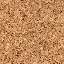 